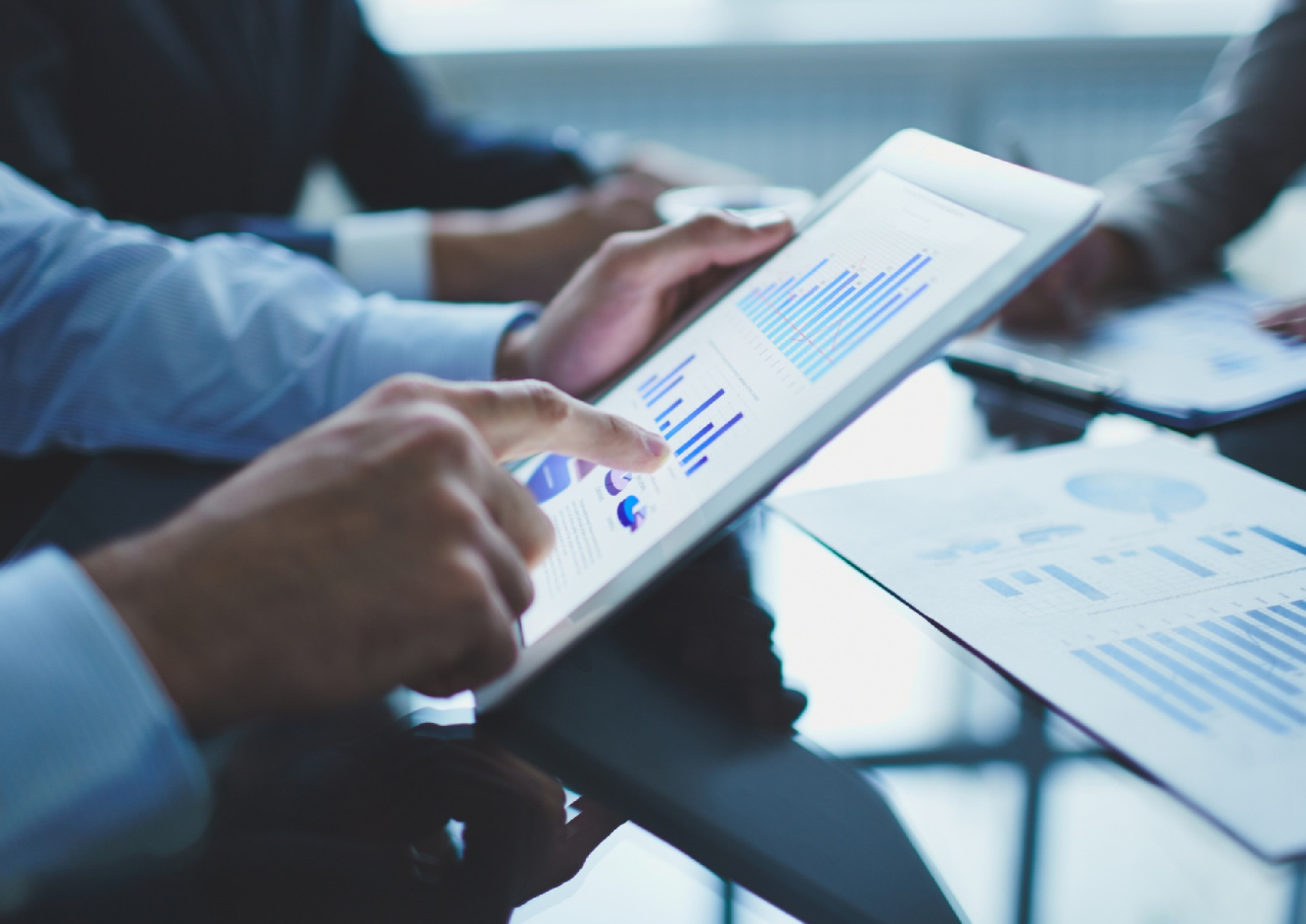 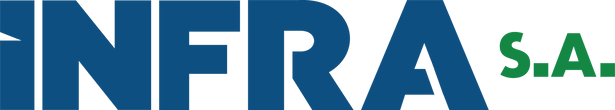 w w w . i n f r a s a . g o v . b rPresidência da República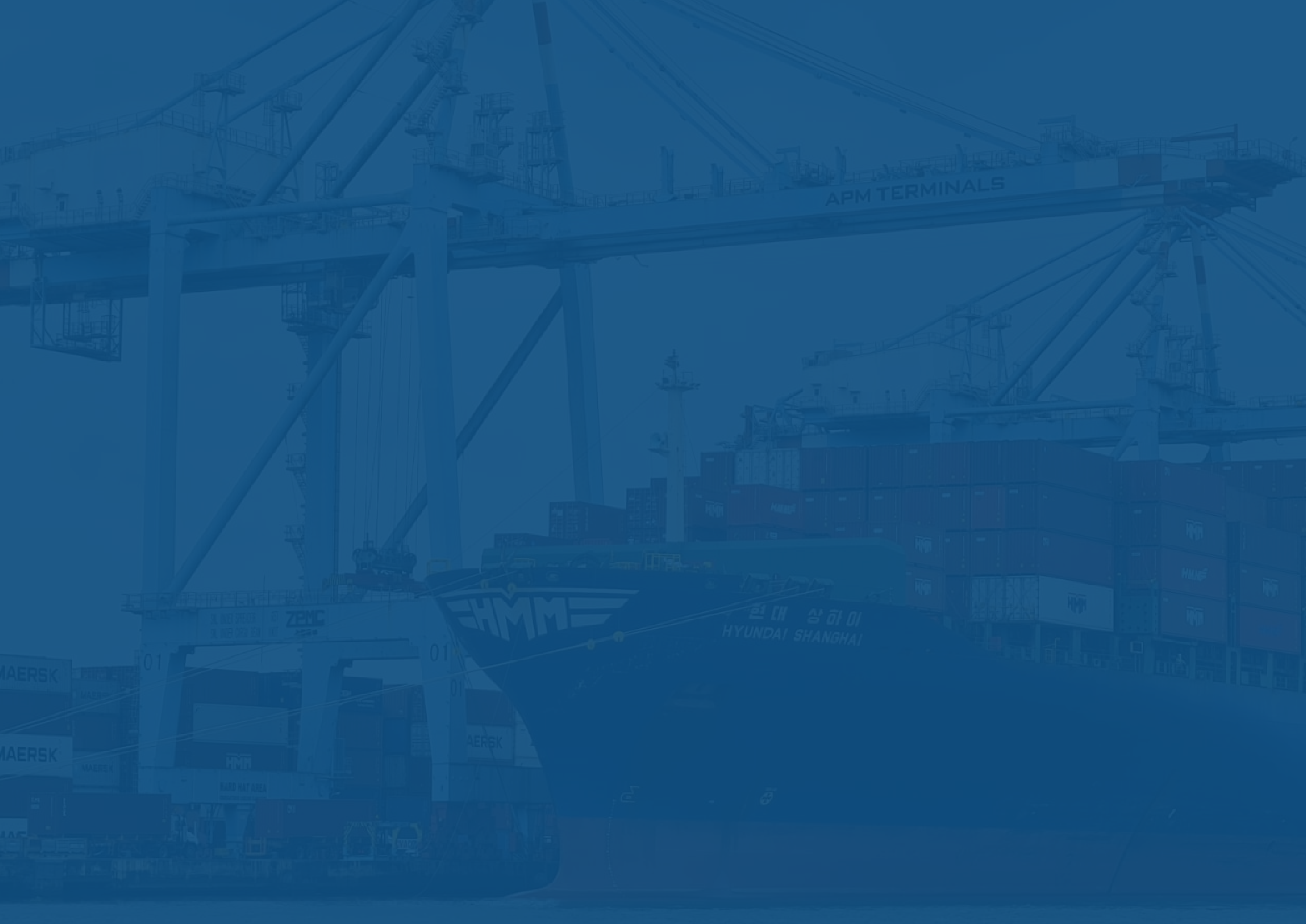 Luiz Inácio Lula da Silva – PresidenteMinistério dos TransportesJosé Renan Vasconcelos Calheiros Filho– Ministro de Estado dos TransportesConselho de AdministraçãoAntonio Mathias Nogueira Moreira – Presidente do Conselho de AdministraçãoClaudia Tavares Fernandes – Representante do Ministério da FazendaDaniela Salomão Gorayeb– Representante do Ministério da Gestão e da Inovação em Serviços PúblicosFernando Aldeia Loureiro – Representante dos EmpregadosHelena Mulim Venceslau – Representante do Ministério dos TransportesDiretoria ExecutivaJorge Luiz Macedo Bastos – Diretor-Presidente Elisabeth Braga – Diretora de Administração e Finanças Marcelo Vinaud – Diretor de Mercado e Inovação Cristiano Della Giustina – Diretor de PlanejamentoAndré Luís Ludolfo da Silva– Diretor de Empreendimentos02 PORTFÓLIO ESTRATÉGICO 2024SUMÁRIO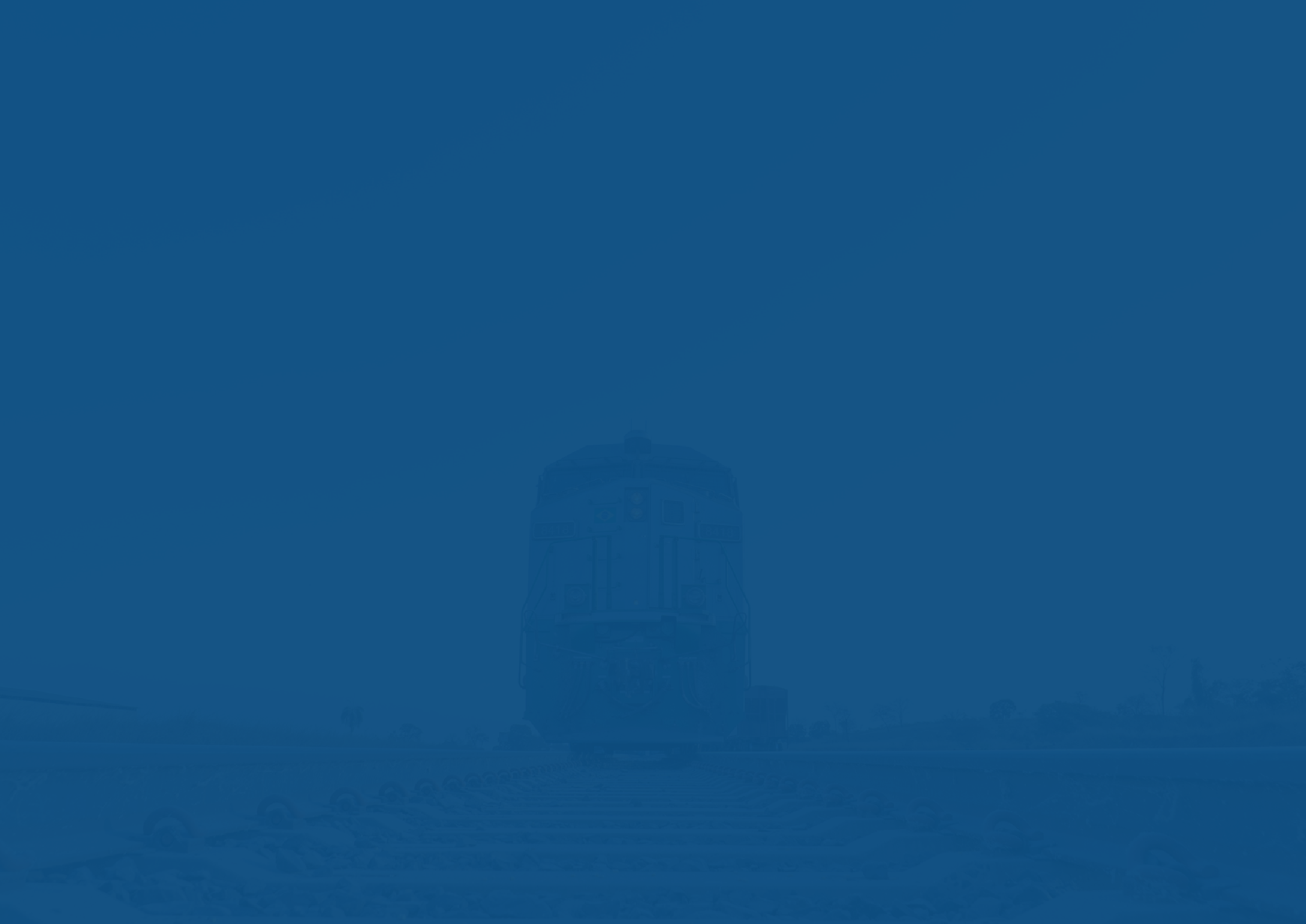 MENSAGEM DO DIRETOR-PRESIDENTEMENSAGEM DO CONSELHO DE ADMINISTRAÇÃOCADEIA DE VALORProcessos PrimáriosProcessos de Suporte10 PLANEJAMENTO ESTRATÉGICODirecionadores EstratégicosMapa EstratégicoResultados para a SociedadeFoco de AtuaçãoGestão e GovernançaPLANO DE NEGÓCIOSTendências de Mercado20 Perspectiva Resultados para a Sociedade23 Perspectiva Foco de Atuação26 Perspectiva Gestão e Governança30 GESTÃO DE RECURSOSPlano de Contratações Anual e LOAEstratégia de PessoasPDTICGESTÃO DE RISCOS38 Descrição dos Riscos39 AGRADECIMENTOSPORTFÓLIO ESTRATÉGICO 2024 03MENSAGEM DO DIRETOR-PRESIDENTEO Brasil vislumbra um futuro promissor, caracterizado por uma combinação de fatores positivos que impulsionam o crescimento econômico e o desenvolvimento sustentável. O país demonstra um compromisso renovado com a estabilidade fiscal, a atratividade para investimentos e a eficiência administrativa. A conscientização ambiental ganha destaque, com iniciativas voltadas para a preservação da biodiversidade e a transição para práticas sustentáveis. Este período se configura como uma janela de oportunidade para o país, alavancando seu potencial econômico e promovendo uma transformação positiva em diversas esferas da sociedade.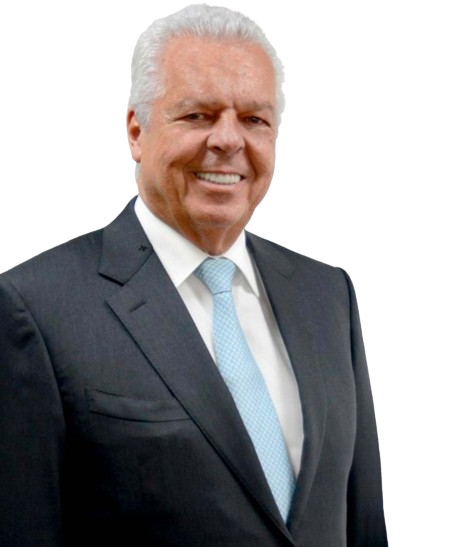 Setores-chave, como o de Transportes, emergem como motores robustos da economia, impulsionando a inovação e a competitividade por meio da conectividade nacional e estímulo do desenvolvimento econômico regional. Com sua participação ativa no novo Programa de Aceleração do Crescimento (PAC), se compromete a desempenhar um papel fundamental na implementação de iniciativas que visam aprimorar o progresso sustentável do país.Ao alinhar metas do Ministério com os objetivos ambiciosos do Novo PAC, a Infra S.A. funciona como uma entidade transversal, com estudos e projetos inovadores que contribuirão para a eficiência operacional e a redução de impactos ambientais.O Portfólio Estratégico da Infra S.A. facilita a adaptação a mudanças no ambiente de negócios, promovendo a flexibilidade e a agilidade necessária para enfrentar desafios dinâmicos, ao garantir que a empresa esteja alinhada com seus objetivos de longo prazo.A construção do Portfólio Estratégico foi realizada de maneira integrada com os atores do Setor e reside na capacidade de alinhar os objetivos organizacionais de maneira holística, garantindo que todas as iniciativas contribuam para a visão global da empresa. Ao integrar projetos, programas e iniciativas em um único documento, a Infra S.A. consegue otimizar a alocação de recursos, minimizar redundâncias e garantir sinergias entre as diferentes partes do negócio. Isso permite a tomada de decisão baseada em uma compreensão abrangente do impacto de cada componente no sucesso geral da organização.Jorge BastosDiretor-Presidente04 PORTFÓLIO ESTRATÉGICO 2024MENSAGEM DO CONSELHO DE ADMINISTRAÇÃO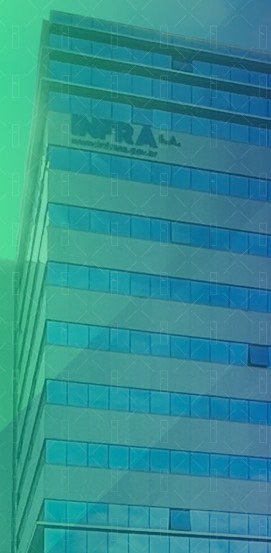 O Conselho de Administração funciona como órgão colegiado de deliberação e principal ator dentro do sistema de governança corporativa da Infra S.A. Seu papel é fundamental na equalização de dois objetivos: sustentabilidade econômico-financeira e persecução do interesse público que justificou a criação da empresa.O Portfólio Estratégico da Infra S.A. é de suma importância, pois serve como ferramenta orientadora para o sucesso e a eficiência na gestão pública. Ao estabelecer metas claras, alinhadas com a missão e os objetivos institucionais, o Portfólio proporciona uma visão abrangente, que norteia as ações da administração pública. A estrutura de gestão da Infra S.A. demonstra capacidade em antecipar desafios e aproveitar oportunidades, com direcionamento de esforços e alocação eficiente dos recursos, otimizando assim a prestação de serviços à sociedade.Na perspectiva do CONSAD, a empresa se apresenta focada na orientação geral dos negócios, caminhando para a restauração e modernização de processos, de maneira transparente e responsável, em busca de resultados concretos.O cenário de estabilidade macroeconômica, aliada a políticas que visam a redução do déficit público e a promoção da eficiência na gestão, cria um ambiente propício para o desenvolvimento da Infra S.A.A Infra S.A. é uma empresa transversal do setor de transportes, e para seu aprimoramento contínuo, o apoio desse Conselho favorece a implantação de diretrizes e melhores práticas para consolidar sua credibilidade junto à sociedade.Antonio Mathias Nogueira MoreiraPresidente do Conselho de Administração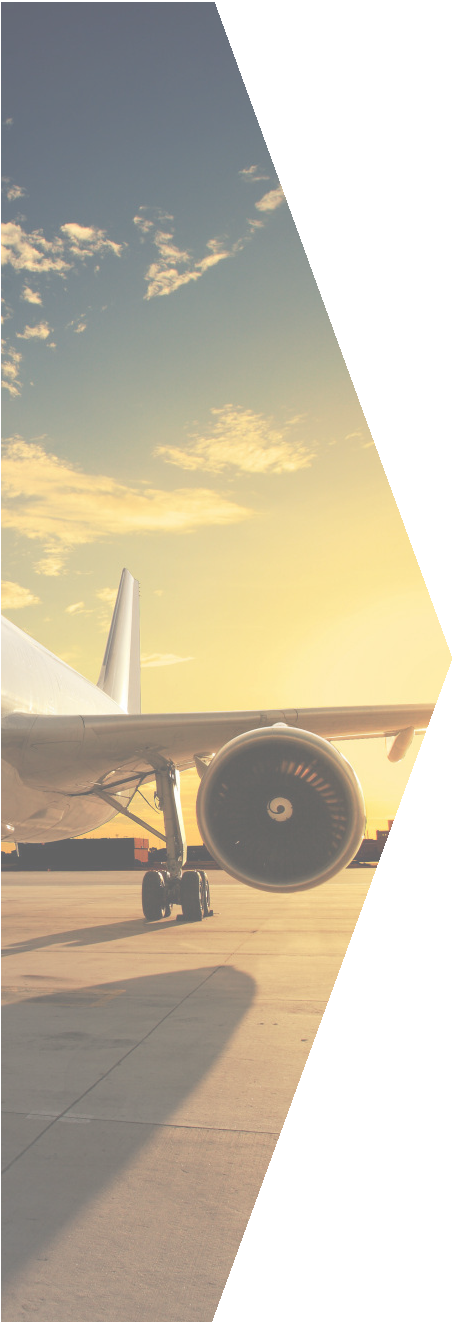 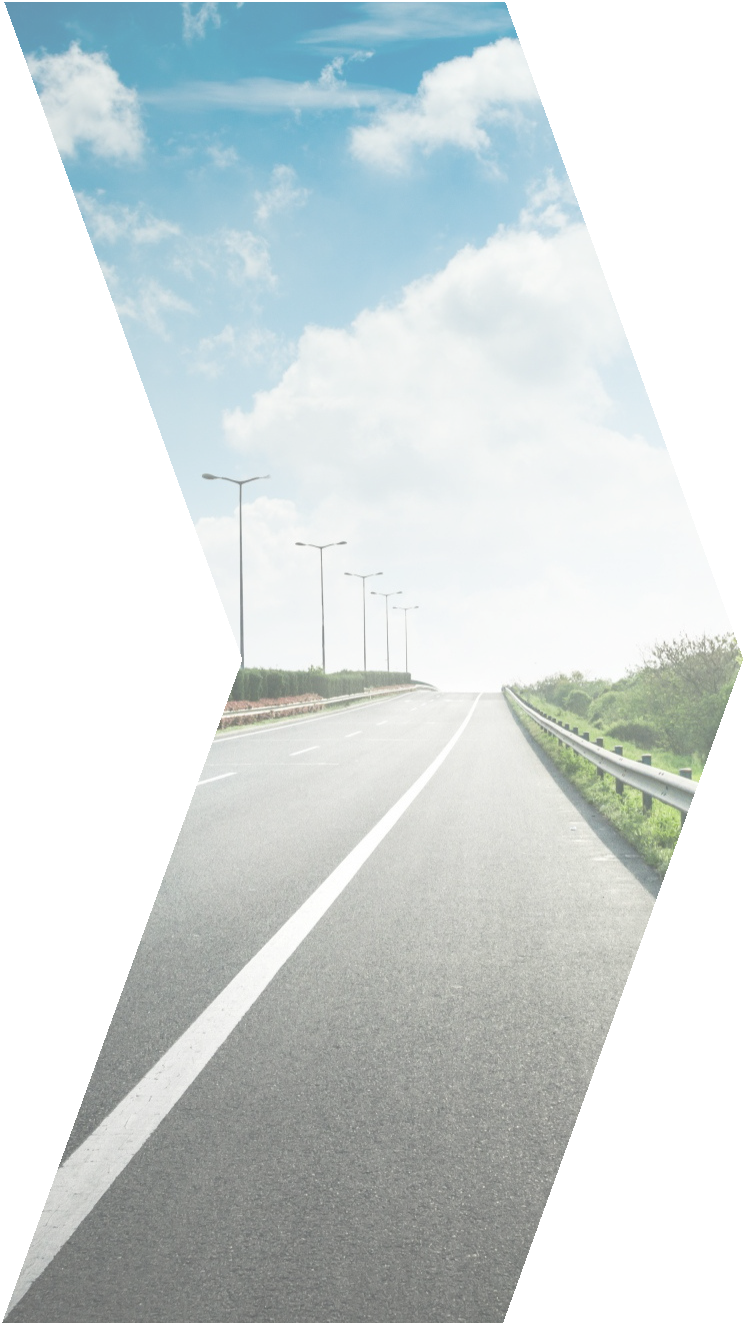 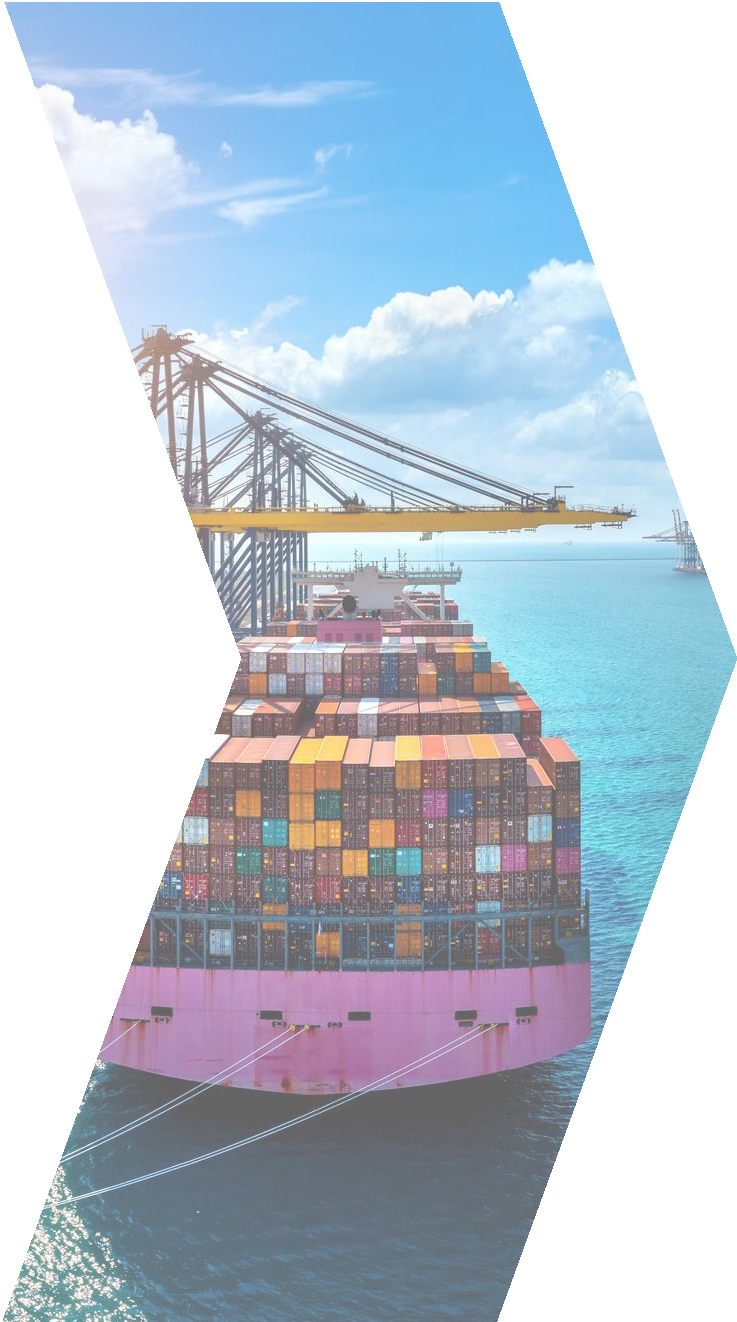 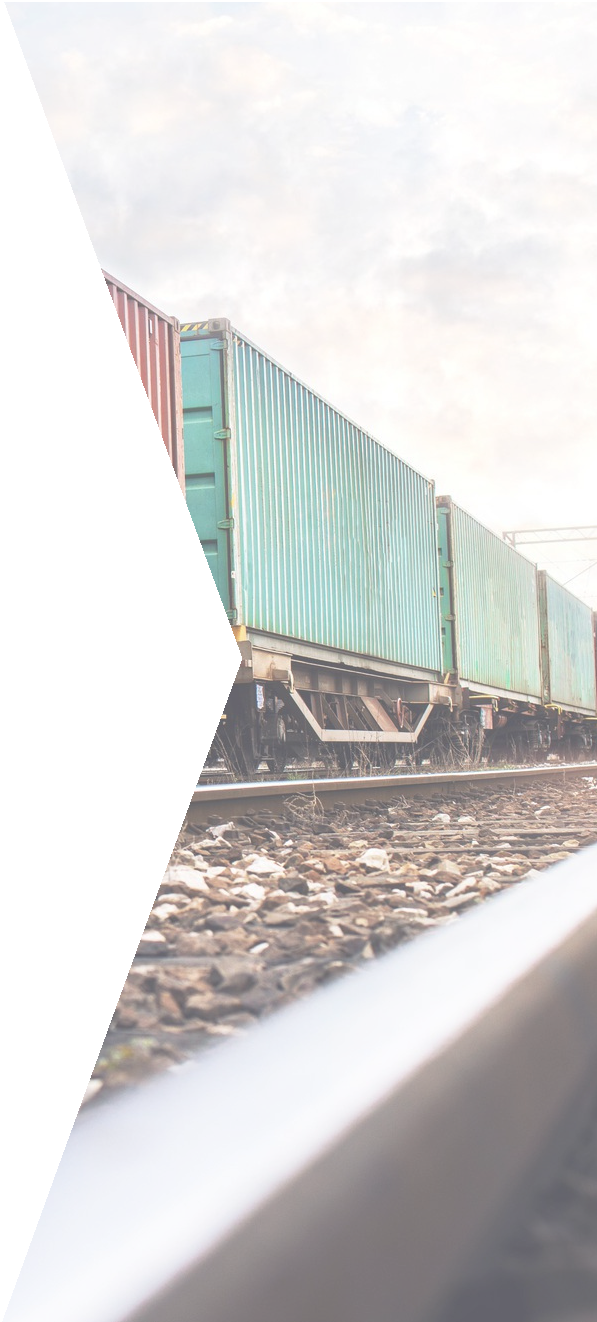 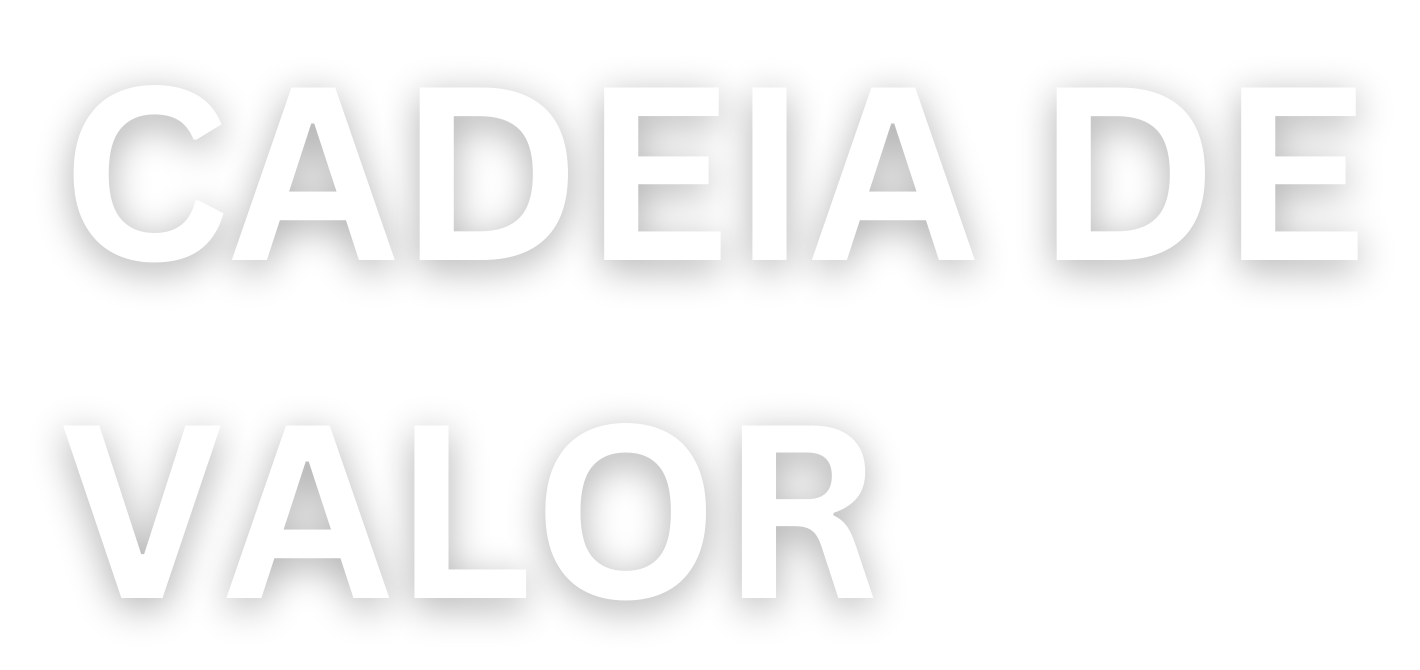 06 PORTFÓLIO ESTRATÉGICO 2024Cadeia de ValorDividida em duas categorias, sendo uma primária, diretamente envolvida na criação, entrega do produto ou serviço, e outra em atividades de apoio que sustentam a categoria primária, a Cadeia de Valor da Infra S.A.demonstra o conjunto de atividades inter-relacionadas, focada no valor público gerado, na identificação de oportunidades de negócio, redução de custos e criação de vantagens competitivas no Setor de Transportes.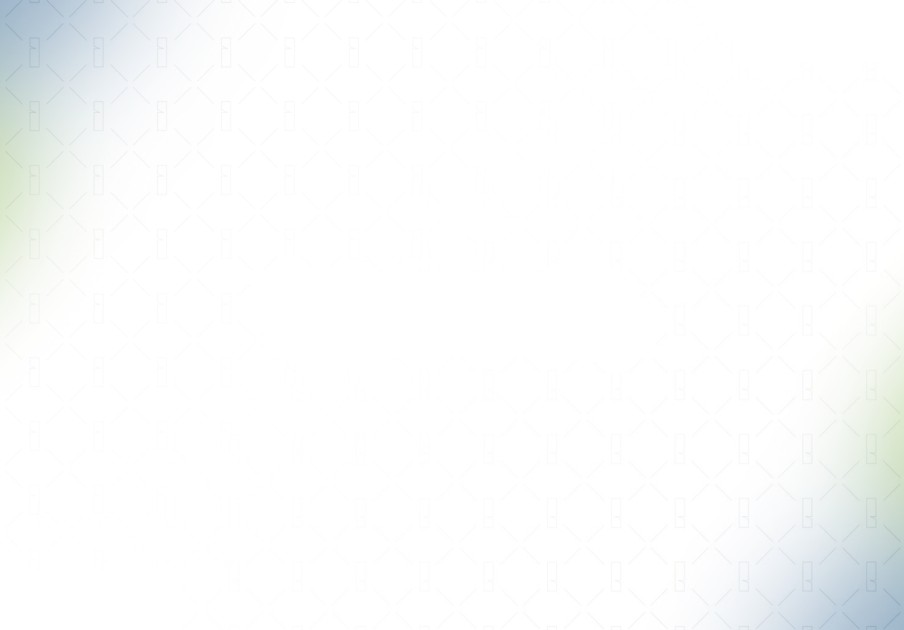 Valor público geradoreduzir custos logísticos e promover a segurança dos usuáriossimplificar e racionalizar procedimentos em prol da sociedadeotimizar resultados e gerar valor ao negóciouso racional dos recursos ambientais aliado à evolução do negócioPORTFÓLIO ESTRATÉGICO 2024  07Processos primáriosEnvolve a formulação de estratégias abrangentes, para otimizar a movimentação eficiente de pessoas e mercadorias em toda a jurisdição. Isso engloba decisões sobre investimentos em infraestrutura, considerando as necessidades de conectividade regional, segurança dos cidadãos e promoção do desenvolvimento econômico por meio da participação estratégica em políticas públicas relacionadas ao setor.Modelagem para estudos de concessão, com o objetivo de promover o desenvolvimento econômico sustentável, a eficiência operacional e a melhoria dos serviços públicos. Essa abordagem permite alavancar recursos externos, reduzir a carga financeira do setor público e transferir riscos operacionais para o setor privado, estimulando a inovação e a desburocratização.Envolve a coordenação de atividades, por meio da construção até a operação e manutenção, abrangendo aspectos como a gestão de projetos, controle de custos, segurança operacional e conformidade regulatória, para promover um sistema de transporte integrado, seguro e ambientalmente responsável, proporcionando benefícios significativos para a sociedade e a economia.Atendimento às demandas do mercado, na busca de assegurar a competitividade da Infra S.A., por meio de criação e aprimoramento constante de soluções que atendam às necessidades específicas dos clientes, em prol da sociedade, por meio de um sistema de transporte inovador, sustentável e adaptado às tendências do futuro.Refere-se ao estímulo e implementação de práticas e tecnologias inovadoras, que buscam simultaneamente melhorar a eficiência operacional e reduzir o impacto ambiental. Envolve a adoção de soluções que promovam a eficiência energética, a utilização de fontes renováveis, a redução de emissões de poluentes e a minimização do desperdício, alinhando-se às demandas da sociedade e às metas globais de sustentabilidade.Definição de uma estratégia de comunicação clara, com gestão de canais de comunicação internos e externos, construção de uma imagem corporativa consistente e a promoção de uma comunicação transparente entre diferentes departamentos e níveis hierárquicos.08 PORTFÓLIO ESTRATÉGICO 2024Processos de suporteRefere-se à implementação de práticas junto às estruturas organizacionais, para garantir a transparência, responsabilidade, equidade na prestação de contas com ética e em conformidade com as expectativas da sociedade.Trata-se da eficiência, transparência e legalidade nas relações contratuais entre a Infra S.A e seus e fornecedores, desde a elaboração, negociação e execução de contratos, até bem como a fiscalização do cumprimento das obrigações estipuladas. Além disso, inclui a gestão de eventuais modificações contratuais, a resolução de disputas e prestação de contas junto aos órgãos de controle.Envolve o papel que os colaboradores desempenham na implementação de políticas, na gestão de recursos e prestação de serviços à sociedade. Os funcionários da Infra S.A. influenciam diretamente na qualidade e na efetividade dos serviços prestados, garantindo o sucesso e a legitimidade da estatal.Refere-se ao processo estratégico de administrar o orçamento, abrangendo a alocação eficiente de recursos para alcançar metas e objetivos predefinidos, além de gerar estabilidade financeira na Infra S.A. com implementação de práticas de controle interno e prestação de contas transparente, contribuindo para a sustentabilidade a longo prazo.Envolve desde a formulação de políticas e diretrizes, até a implementação de sistemas, segurança da informação, suporte técnico e integração de tecnologias inovadoras, na busca contínua por soluções que agreguem valor aos processos de negócio da Infra S.A.Coordenação de diversas atividades na Infra S.A., tais como aquisição, armazenagem, transporte e distribuição de bens e serviços, com o objetivo de otimizar a cadeia de suprimentos. O processo busca reduzir custos operacionais, otimizar o uso de recursos e melhorar a qualidade dos serviços prestados pela empresa.Envolve a gestão e orientação legal nas relações da Infra S.A. com o ambiente externo. Isso abrange a interpretação e aplicação de normas legais, a assessoria em contratos, a resolução de litígios, e a garantia de que a estatal esteja em conformidade com as leis e regulamentações pertinentes. A Infra S.A. busca assegurar a legalidade e legitimidade de suas ações, logo, esse processo presta consultoria interna igualmente.PORTFÓLIO ESTRATÉGICO 2024 09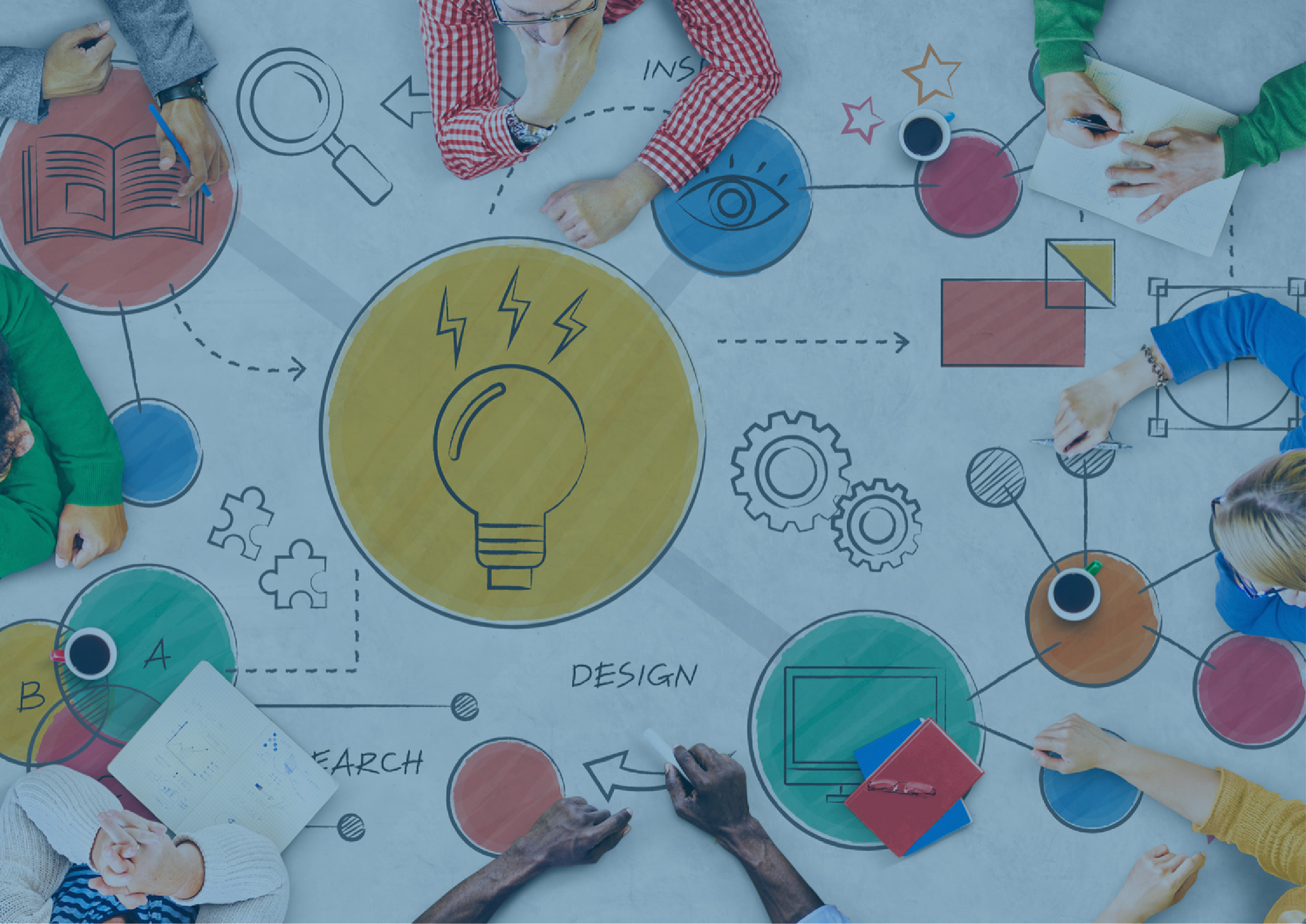 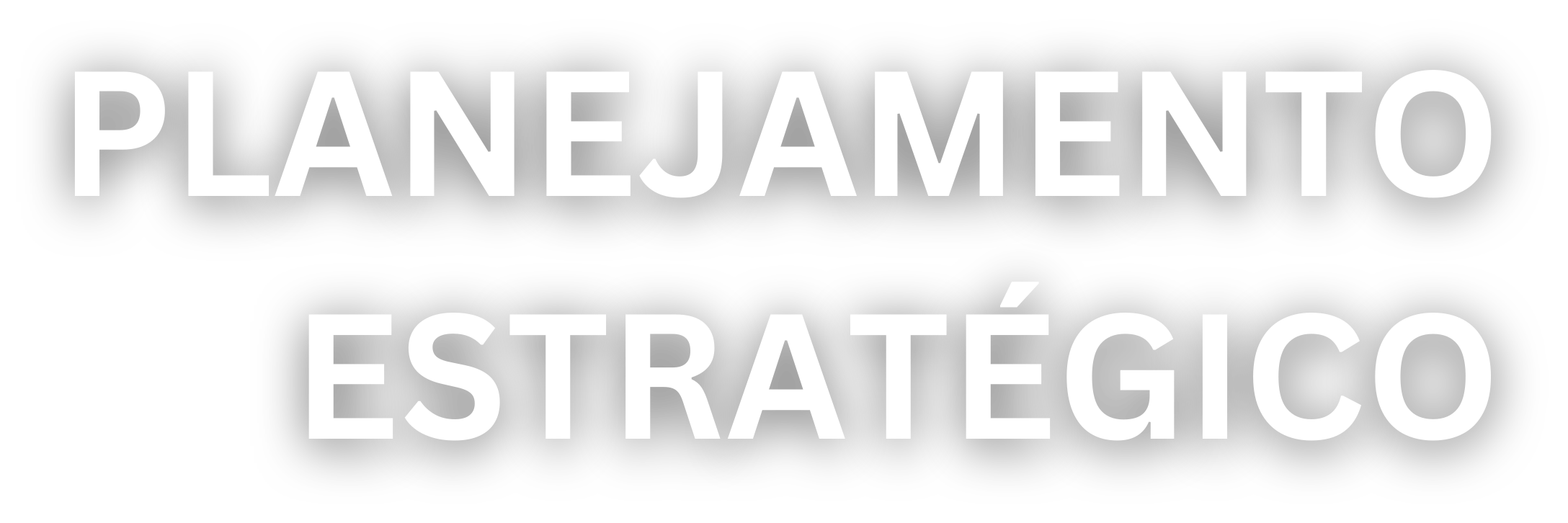 10 PORTFÓLIO ESTRATÉGICO 2024Direcionadores estratégicosO portfólio de projetos da Infra S.A. é o meio para o alcance da missão e visão institucional, dividido em linhas de atuação nas quais se desdobram serviços desenvolvidos e comercializados pela Companhia. A missão, visão e valores da Infra S.A. são, respectivamente: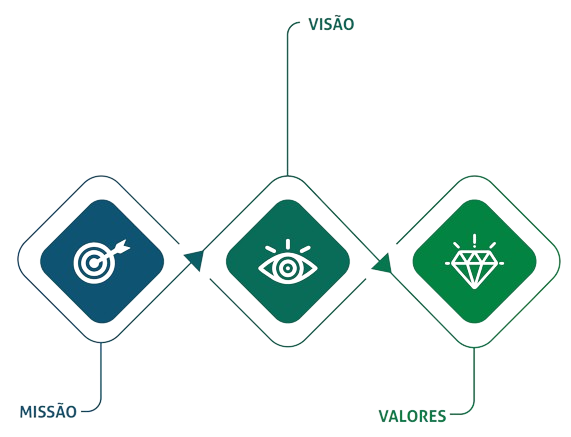 Ser referência no Brasil, em planejamento e projetos de infraestrutura e logística.Planejar, projetar e executar, de	forma	eficiente, sustentável e inovadora, a infraestrutura de transporte e logística do Brasil, buscando a melhoria de vida das pessoas.Excelência;Respeito à Vida;Eficiência Logística;Sustentabilidade;Integridade;Inovação;Valorização das pessoas.PORTFÓLIO ESTRATÉGICO 2024 11Mapa estratégico 2023 - 2027O Mapa Estratégico representa visualmente os objetivos a serem perseguidos, de modo a alcançar a missão e a visão Institucional.SATISFAÇÃO DA SOCIEDADE / EFETIVIDADE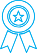  COMPETITIVIDADE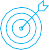 INFRAESTRUTURA CORPORATIVA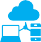   IMAGEM CORPORATIVA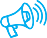  INOVAÇÃO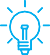 PESSOAS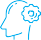    RESPONSABILIDADE SOCIOAMBIENTAL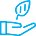  SUSTENTABILIDADE ECONÔMICA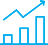 GOVERNANÇA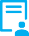 12 PORTFÓLIO ESTRATÉGICO 2024Resultados para a sociedadeNessa perspectiva, os objetivos estratégicos focam nos benefícios gerados para a sociedade quando o assunto é viabilidade da infraestrutura de transporte. A consolidação da evolução do negócio da empresa trará vantagens sobre o conceito da incorporação e as inovações previstas para atender as partes relacionadas.No contexto socioambiental, o respeito e atendimento à agenda ASG – Ambiental, Social e Governança Corporativa, será fundamental nas propostas de redução de custos logísticos, competitividade e melhorias nos níveis de serviço e de segurança aos usuários.Posicionar a Infra S.A. como protagonista no desenvolvimento da infraestrutura por meio do planejamento estratégico de transportes e na construção, operação e exploração de trechos ferroviários.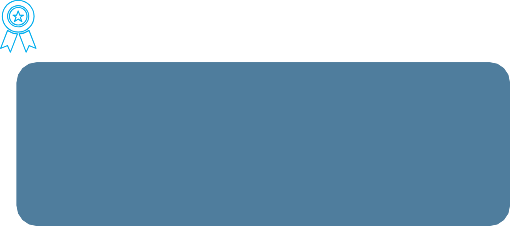 IMAGEM CORPORATIVA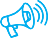 Ampliar a visibilidade da Infra S.A. para a construção de uma imagem institucional sólida e positiva perante a sociedade e parceiros institucionais. Engajar os colaboradores no sentimento de pertencimento à missão da Instituição.RESPONSABILIDADE SOCIOAMBIENTAL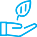 Aumentar a competitividade e a eficiência da logística de transportes do Brasil, para atrair novos investimentos e gerar desenvolvimento socioeconômico sustentável.PORTFÓLIO ESTRATÉGICO 2024 13Foco de atuaçãoNa perspectiva foco de atuação, o direcionador será o posicionamento de mercado que a Infra S.A. busca ocupar. Como empresa atuante no setor de infraestrutura e logística, e em resposta ao anseio por investimentos sustentáveis, a empresa se molda como uma das executoras de políticaspúblicas priorizada pelo Governo Federal. Para este fim, a Infra S.A., munida de um corpo técnico especializado e tendo como premissa a melhoria contínua, oferece inovação tecnológica, celeridade e qualidade nas entregas para o setor de Infraestrutura de transportes.2.1COMPETITIVIDADE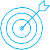 Atuar de forma efetiva para capitanear e formalizar novos serviços no portfólio da Infra S.A.INOVAÇÃO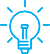 Entregar estudos e projetos inovadores com vistas ao impulsionar e valorizar o Setor.SUSTENTABILIDADE ECONÔMICA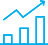 Implementar mecanismos para controle de custos e gastos na Infra S.A.14 PORTFÓLIO ESTRATÉGICO 2024Governança e GestãoA perspectiva de governança e gestão é o alicerce da companhia para o alcance de todos os objetivos estratégicos previstos. A deferência fica a cargo das unidades de gestão, principalmente as que envolvem pessoas, integridadee ambiente tecnológico para subsidiar os processos de negócio, projetos e governança institucional. A Infra S.A. busca um ambiente de gestão promissor, focado nas modernas práticas de administração.INFRAESTRUTURA CORPORATIVA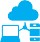 Inovar em tecnologia nos serviços prestados pela Infra S.A. e robustecer a infraestrutura de TI para processar dados de forma eficaz e eficiente.PESSOAS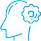 Valorização do quadro de pessoal ativo por meio da implementação de políticas relacionadas ao desenvolvimento de talentos e à inovação estratégica da gestão de pessoas, com vistas ao alcance dos objetivos da empresa.GOVERNANÇA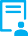 Desenvolver	Governança	Corporativa	e	Integridade	relacionada	visando	o fortalecimento da Instituição de acordo as melhores práticas de mercado.PORTFÓLIO ESTRATÉGICO 2024 15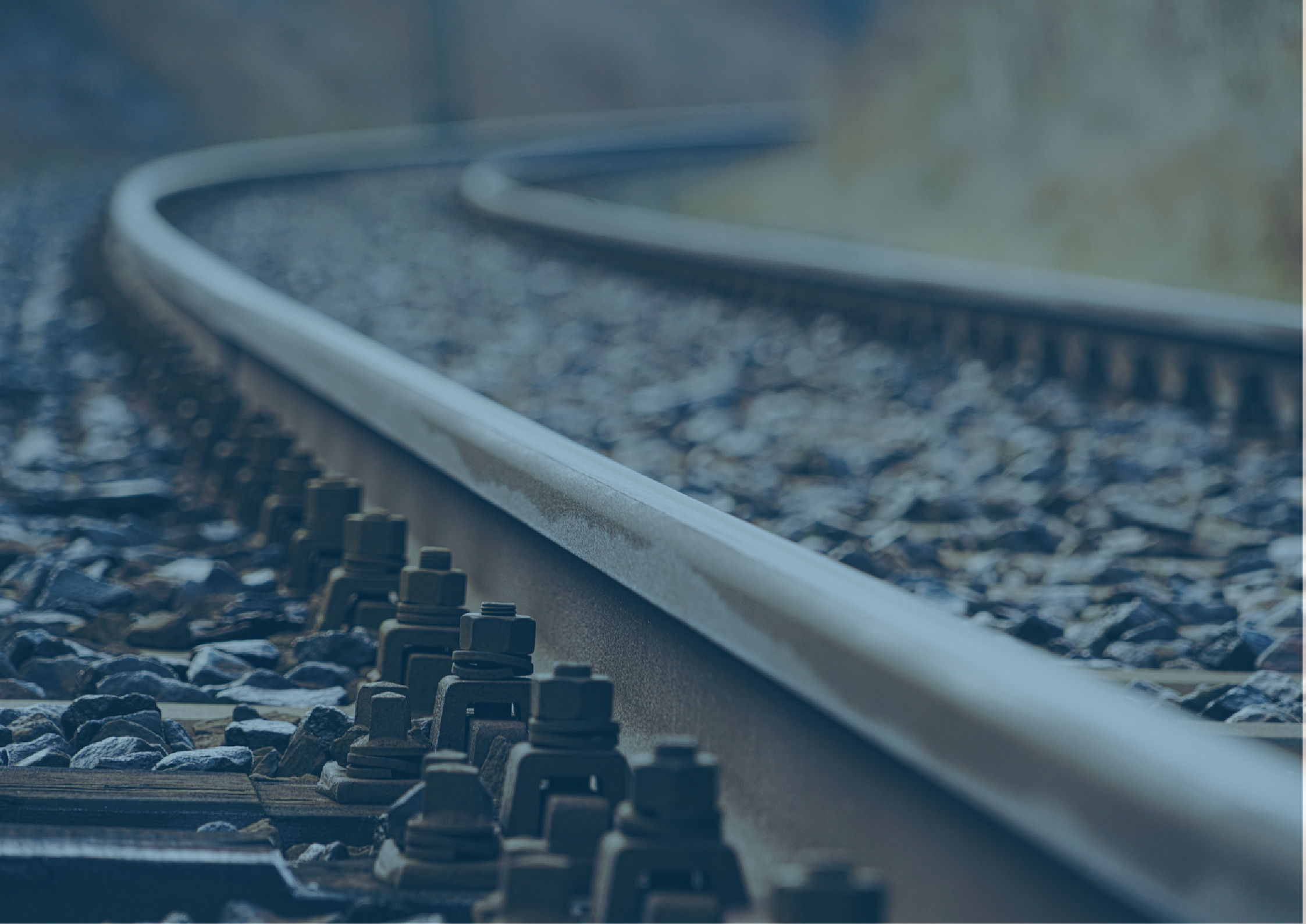 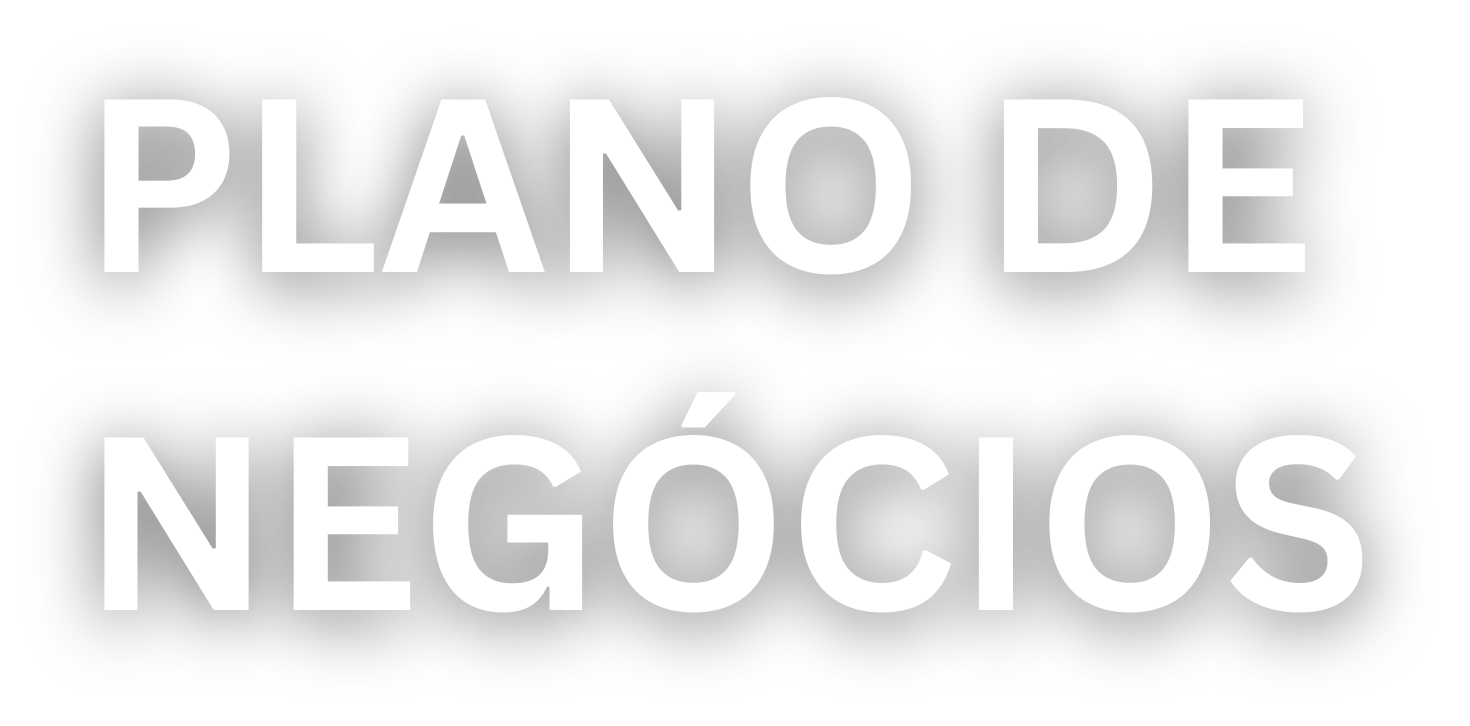 16 PORTFÓLIO ESTRATÉGICO 2024Tendências de mercadoTCUPEC da TransiçãoMinistério dos TransportesR$ 22 bilhõesArcabouço FiscalReforma TributáriaRedução de JurosMediador nos contratos de concessãoMinistério dos Transportes35 leilões PPP’SDólarBolsa de ValoresReinserção Internacional do BrasilProteção do Meio Ambiente e Defesa da DiversidadePPA 2024-2027Integração e Participação SocialGeração de Emprego e Emergência Climática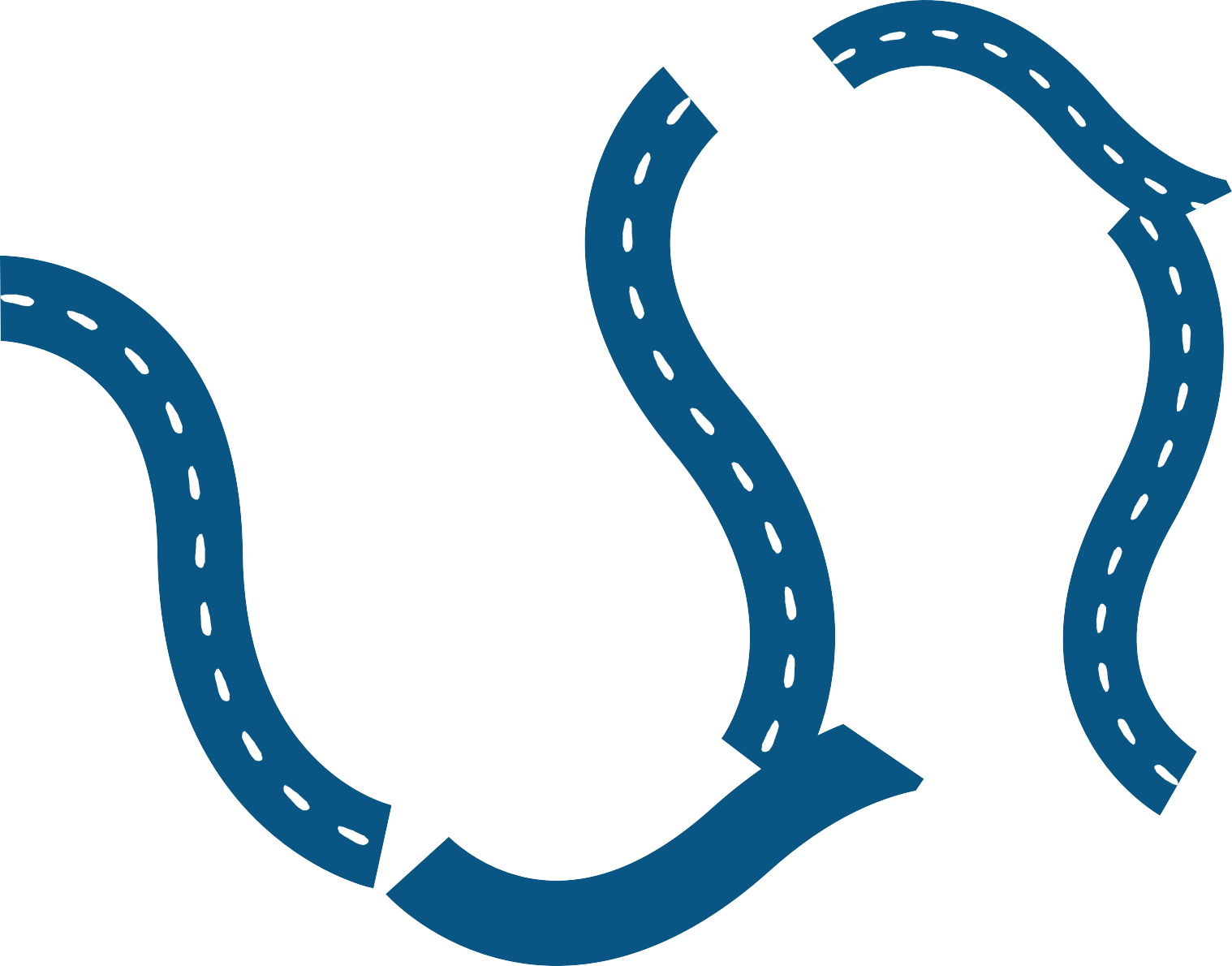 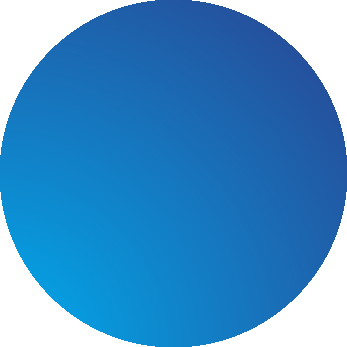 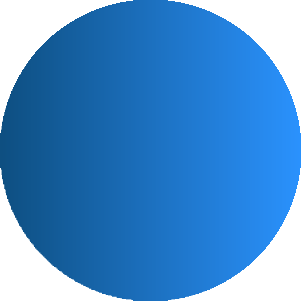 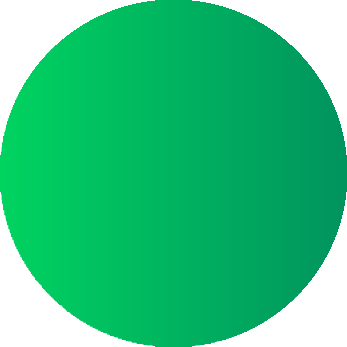 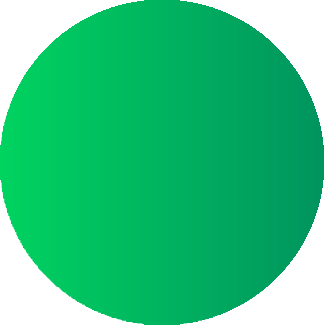 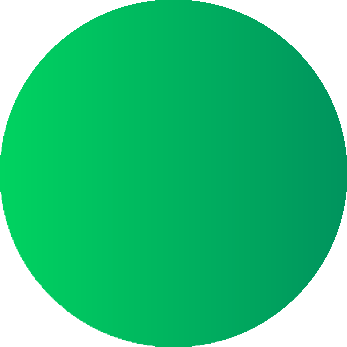 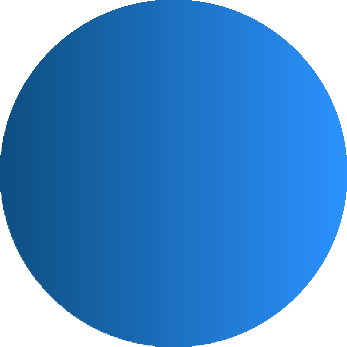 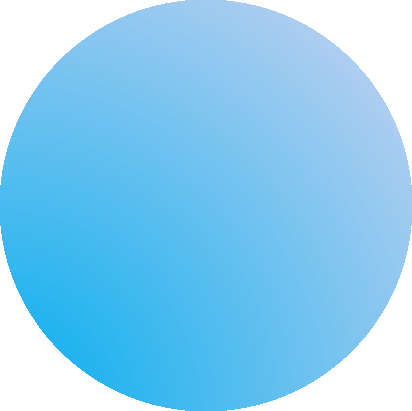 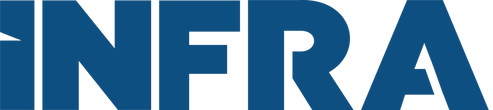 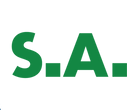 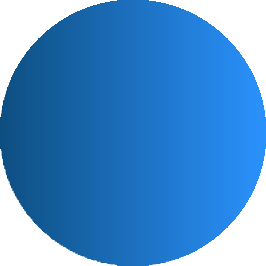 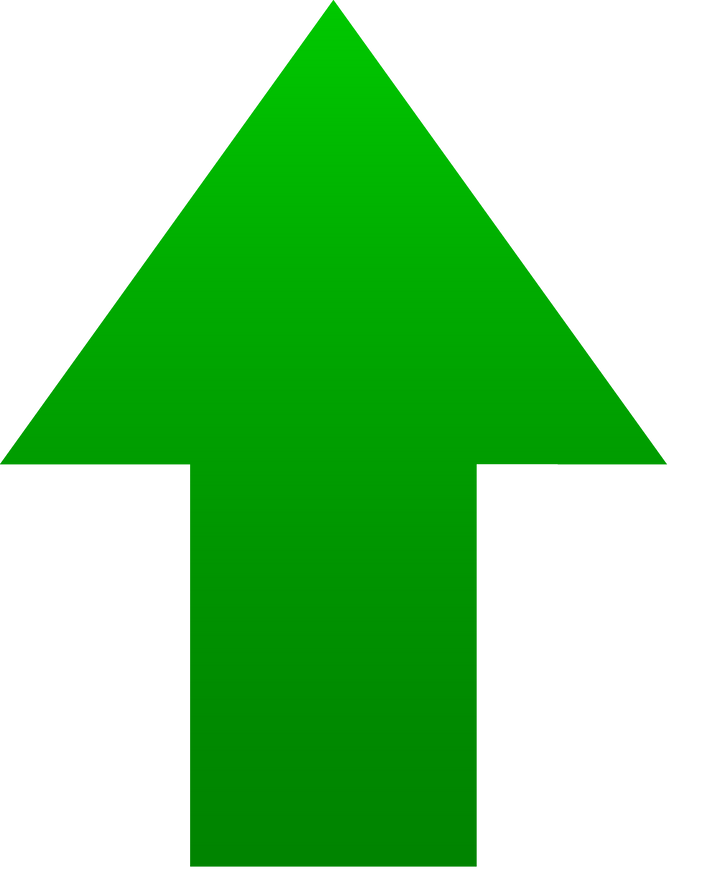 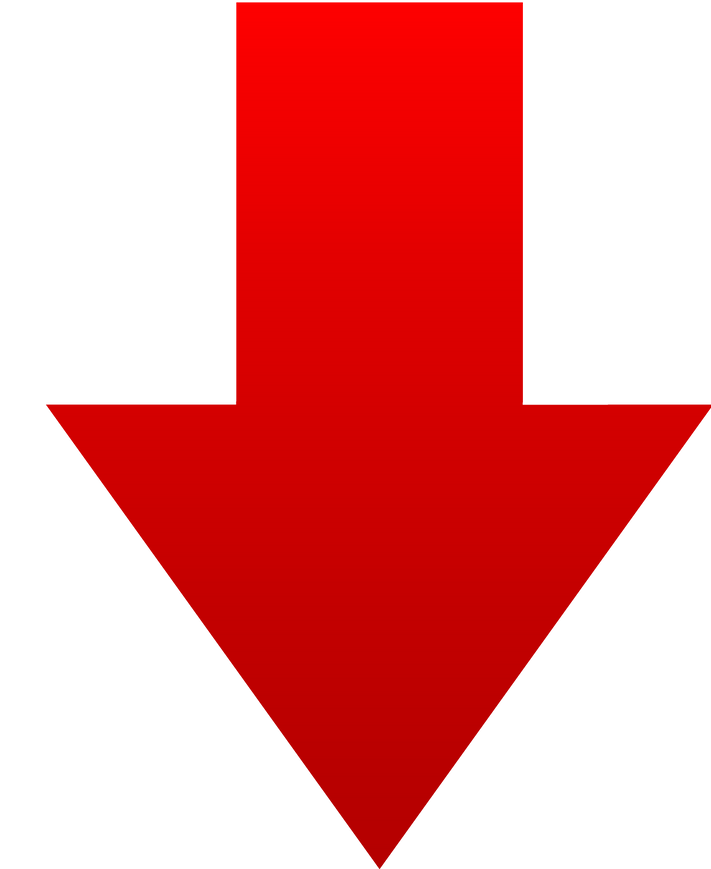 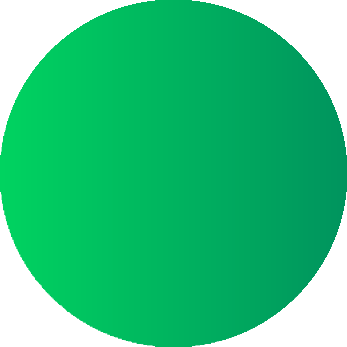 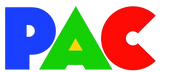 PORTFÓLIO ESTRATÉGICO 2024 17O Brasil recupera sua capacidade de investimento por meio de medidas estratégicas, adotadas pelo governo e autoridades econômicas, para estimular o aumento da produção, do emprego, do investimento e, consequentemente, da atividade econômica em geral. As políticas estão sendo implementadas e visam criar condições favoráveis para que a economia cresça de maneira sustentável a longo prazo.A PEC da Transição foi a primeira iniciativa implementada que trouxe um impacto positivo na infraestrutura do país. Sua aprovação viabilizou um “naco” de recursos orçamentários para investimentos, garantindo ao Ministério dos Transportes 22 bilhões de reais no ano de 2023. Esse recurso poderá ser aplicado na melhoria do nível de condições dos serviços de transportes, por meio de atração do capital privado em parceria com o recurso público.Outro estímulo foi a apresentação do arcabouço fiscal ao Congresso Nacional, com anuência de Câmara e Senado, aliada à recente aprovação da reforma tributária. Tais fatores possuem papéis importantes na dinâmica econômica do país, especialmente quando associados à redução da taxa SELIC e ao aumento da competitividade.O arcabouço fiscal bem-estruturado, que inclui políticas fiscais responsáveis e eficientes, pode contribuir para a estabilidade macroeconômica, criando condições propícias para a redução de juros.Simultaneamente, a reforma tributária direcionada, pode simplificar o sistema, aliviar a carga sobre empresas e estimular investimentos, resultando em maior competitividade no cenário internacional.A redução de juros, associada a uma tributação mais justa e eficiente, pode incentivar o acesso ao crédito, impulsionar investimentos produtivos e fortalecer a atividade econômica. Pode-se ainda ter um impacto na dinâmica de redução da inflação. Essa demanda, agregada à economia aliada a um conjunto de medidas, cria um ambiente propício para que asempresas se tornem mais competitivas, gerando benefícios tanto para o setor privado quanto para a economia como um todo.Outra consideração refere-se à balança comercial brasileira, que registrou um superávit de US$ 80,2 bilhões de janeiro a outubro de 2023, o que representa um aumento de 57,9% em relação ao mesmo período do ano anterior. Com esse recorde, o dólar cai sucessivamente e a bolsa de valores está em máxima.Diante do bom cenário projetado, o Plano Plurianual (PPA) 2024-2027 foi elaborado de forma integrada com todos os Ministérios e com intensa participação social. Como direcionador estratégico, apresenta inovações, programas de duração continuada e visão coletiva sobre aspectos estratégicos para a melhora na governança e gestão de recursos públicos. O PPA 2024-2027 prevê investimentos de R$13,3 trilhões, para alcançar 69 metas em sistema de bandas.Dentre as prioridades previstas no PPA, a Casa Civil lançou o Novo Programa de Aceleração do Crescimento (PAC) contendo investimentos coordenados pelo governo federal, em parceria com outros setores, para acelerar o crescimento econômico e a inclusão social, gerando emprego e renda, reduzindo desigualdades, e favorecendo combate ao desmatamento e enfrentamento à emergência climática.O Ministério dos Transporte vai gerar cerca de 50% dos investimentos previstos na carteira do Novo PAC, algo muito significativo, que também atrai o capital privado. No processo de execução, pretende-se realizar35 leilões de ativos e diversas obras, com qualidade e previsão de execução até 2026. Para isso, a implementação de inovações no âmbito tecnológico, de planejamento, de execução de obras e modernização de contratos é fundamental.A prática de parcerias público-privadas (PPPs), onde se compartilham responsabilidades, como os riscos e demanda, acelera as entregas e18 PORTFÓLIO ESTRATÉGICO 2024torna o projeto mais atrativo do ponto de vista comercial. Os modelos de concessão flexível consideram a dinâmica do mercado e as mudanças nas necessidades de transporte para avaliação de inclusão de cláusulas de revisão e atualização ao longo do tempo, que otimiza a gestão de recursos e promove a qualidade dos serviços de forma adaptada.Um mediador importante nesse processo, e que busca identificar soluções que respeitem a lei e preservam o interesse público no quesito inovação contratual, é o Tribunal de Contas da União-TCU, que visa contribuir não apenas para a manutenção do equilíbrio entre os interesses públicos e privados, mas também pela garantia de que as relicitações sejam conduzidas de maneira transparente e alinhadas aos princípios de responsabilidade fiscal e efetividade na gestão pública.As perspectivas para o setor de transportes apresentam desafios e oportunidades em meio a um cenário dinâmico. A agenda de reinserção internacional do Brasil, em meio a discussões mundiais, certamente ajuda o país a avançar e a receber investimentos. O Brasil está conectado com a agenda global de proteção do meio ambiente e defesa da diversidade.Notam-se o reequilíbrio democrático e um governo mais experiente, disposto a promover avanços tecnológicos com a implementação de sistemas inteligentes e ênfase crescente na sustentabilidade. A retomada econômica impulsionará a demanda por serviços com abordagem integrada, resiliência à mudança climática e necessidade de infraestrutura moderna, em que políticas e investimentos estratégicos serão essenciais para moldar um futuro mais eficiente para o Setor.Num cenário de economia favorável, o Setor de Transportes desempenha um papel fundamental no impulsionamento do desenvolvimento econômico. A infraestrutura de transporte é a espinha dorsal que conecta mercados, facilita o comércio e promove a eficiência logística. Nesse contexto, a INFRA S.A, uma empresa dedicada ao desenvolvimento e gestão de infraestrutura, desempenha um papel fundamental. Com sua expertise, a INFRA S.A contribui para a modernização e expansão das redes de transporte, investindo em projetos inovadores que melhoram a conectividade e a mobilidade.Seja por meio do planejamento ou da construção de rodovias, ferrovias ou portos, a empresa desempenha um papel estratégico na promoção da eficiência operacional e na redução dos custos de transporte, beneficiando não apenas o setor, mas toda a economia. Ao fomentar o crescimento sustentável do Setor a INFRA S.A melhora a qualidade de vida da população.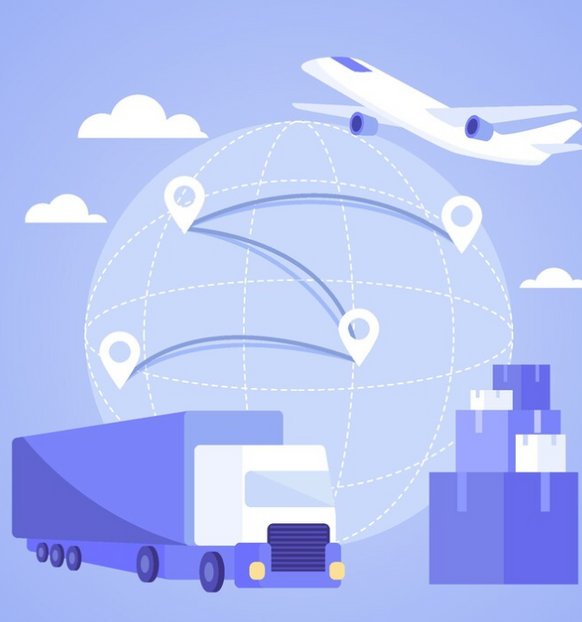 PORTFÓLIO ESTRATÉGICO 2024 19Perspectiva RESULTADOS PARA A SOCIEDADEA Infra S.A, promove o planejamento, a estruturação de projetos e a realização de obras no Setor de Transportes obtendo credibilidade e confiança das partes relacionadas por meio do comprometimento com a excelência, ética eresponsabilidade socioambiental das entregas. Os projetos desenvolvidos pela empresa fomentam a construção de políticas públicas, relações duradouras e bem-sucedidas.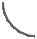 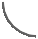 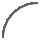 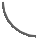 Meta do Indicador OE 1.1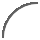 20 PORTFÓLIO ESTRATÉGICO 2024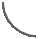 Meta do Indicador OE 1.2*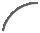 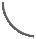 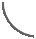 *OE 1.2 = Média do (somatório do % de implementação de iniciativas em OE 1.1.1 e OE 1.1.2 no ano vigente/ somatório do % de implementações previstas no total de anos do PEI) *100PORTFÓLIO ESTRATÉGICO 2024 21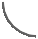 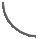 Meta do Indicador OE 1.322 PORTFÓLIO ESTRATÉGICO 2024Perspectiva FOCO DE ATUAÇÃOA capacidade da Infra S.A. de se destacar e prosperar está intrinsecamente ligada à sua habilidade de se manter competitiva. Para isso impulsiona a inovação, incentiva a eficiência operacional e estimula a busca constante por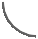 melhorias. A empresa investe para enfrentar desafios e aproveitar oportunidades, consolidando sua presença em um ambiente empresarial cada vez mais concorrido.Meta do Indicador OE 2.1PORTFÓLIO ESTRATÉGICO 2024 23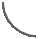 Meta do Indicador OE 2.224 PORTFÓLIO ESTRATÉGICO 2024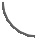 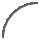 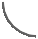 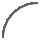 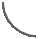 Meta do Indicador OE 2.3PORTFÓLIO ESTRATÉGICO 2024 25Perspectiva GOVERNANÇA E GESTÃOA Infra S.A transcende a esfera meramente administrativa. Como um pilar essencial para o sucesso institucional, estabelece diretrizes, promove a transparência e assegura a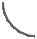 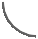 responsabilidade dos recursos públicos voltados para o fortalecimento da confiança dos clientes e da sociedade na busca pela excelência operacional em cumprimento da sua missão.Meta do Indicador OE 3.126 PORTFÓLIO ESTRATÉGICO 2024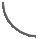 Meta do Indicador OE 3.2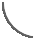 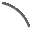 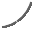 PORTFÓLIO ESTRATÉGICO 2024 27  Aprimorar a Gestão de Riscos e Controles Internos 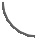 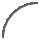 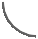 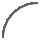 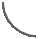   Transparência Pública e Acesso à Informação	Meta do Indicador OE 3.328 PORTFÓLIO ESTRATÉGICO 2024Missão: Planejar, projetar e executar, de forma eficiente, sustentável e inovadora, a infraestrutura de transporte e logística do Brasil, buscando a melhoria de vida das pessoas.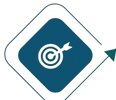 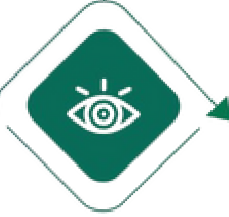 Objetivo estratégico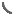 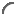 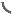 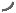 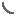 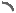 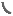 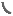 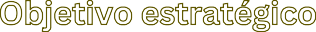 Visão: Ser referência no Brasil, em planejamento e projetos de infraestrutura e logística.Excelência;Respeito à Vida;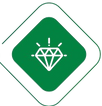 Eficiência Logística;Sustentabilidade;Integridade;Inovação;Valorização das pessoas.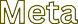 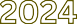 OE 1.1 Viabilizar o desenvolvimento da infraestrutura de transportes, reduzindo os custos logísticos, promovendo a competitividade, os níveis de serviço e a segurança dos usuários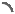 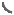 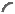 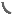 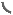 OE. 1.3 Implementar e valorizar as iniciativas ambientais e sociaisOE 2.1 Desenvolver, comercializar egerir produtos/serviços visando geração de receitasPrograma SustentávelReceita de novos negócios55%OE. 2.3 Otimizar a gestão de custos e gastosPrograma de monitoramento de custos e gastosOE 3.1 Aperfeiçoar os serviços e a infraestrutura de tecnologia da informação e comunicação, bem como a segurança das informaçõesPrograma de Inovações Tecnológicas29%PORTFÓLIO ESTRATÉGICO 2024 29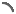 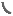 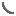 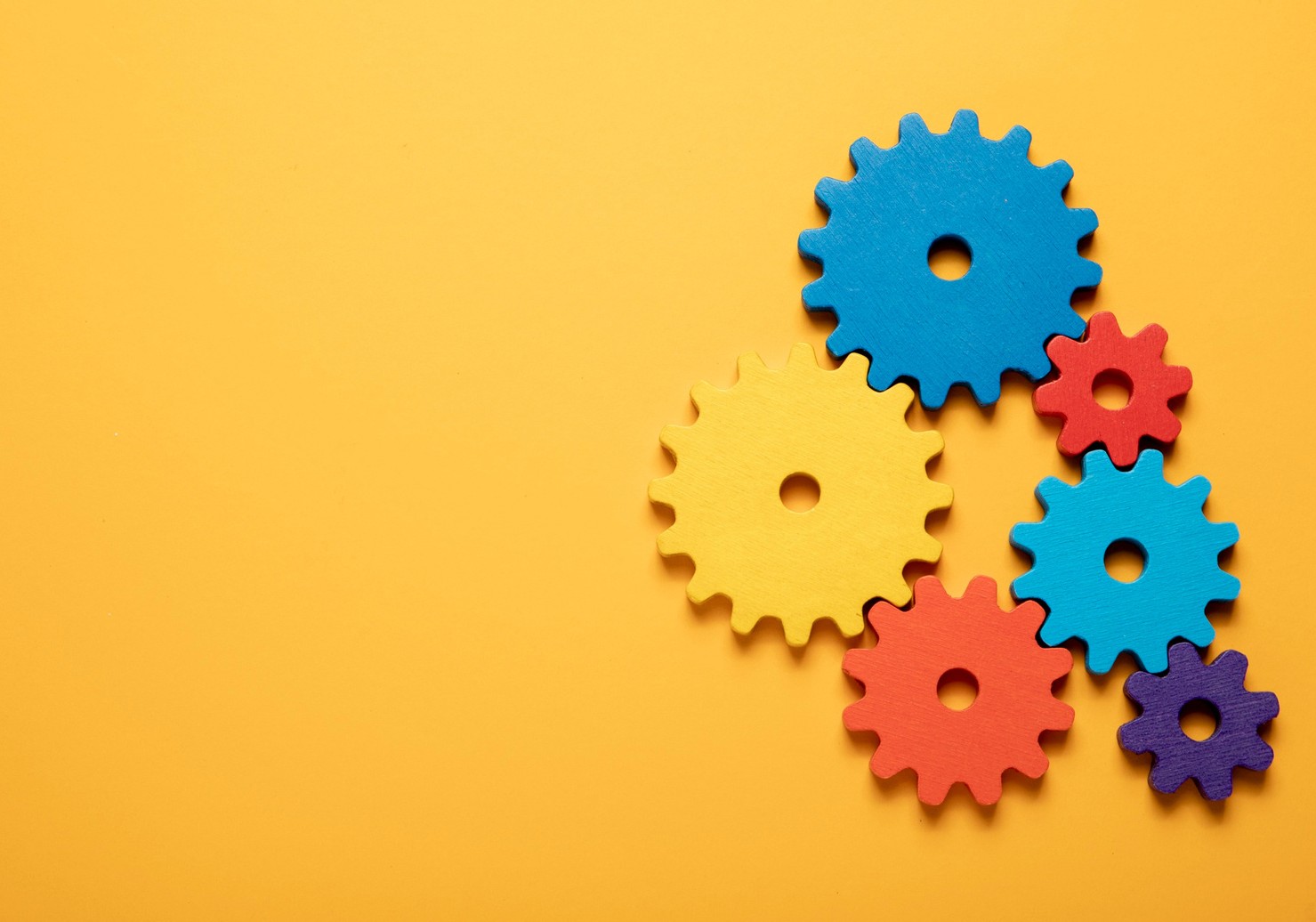 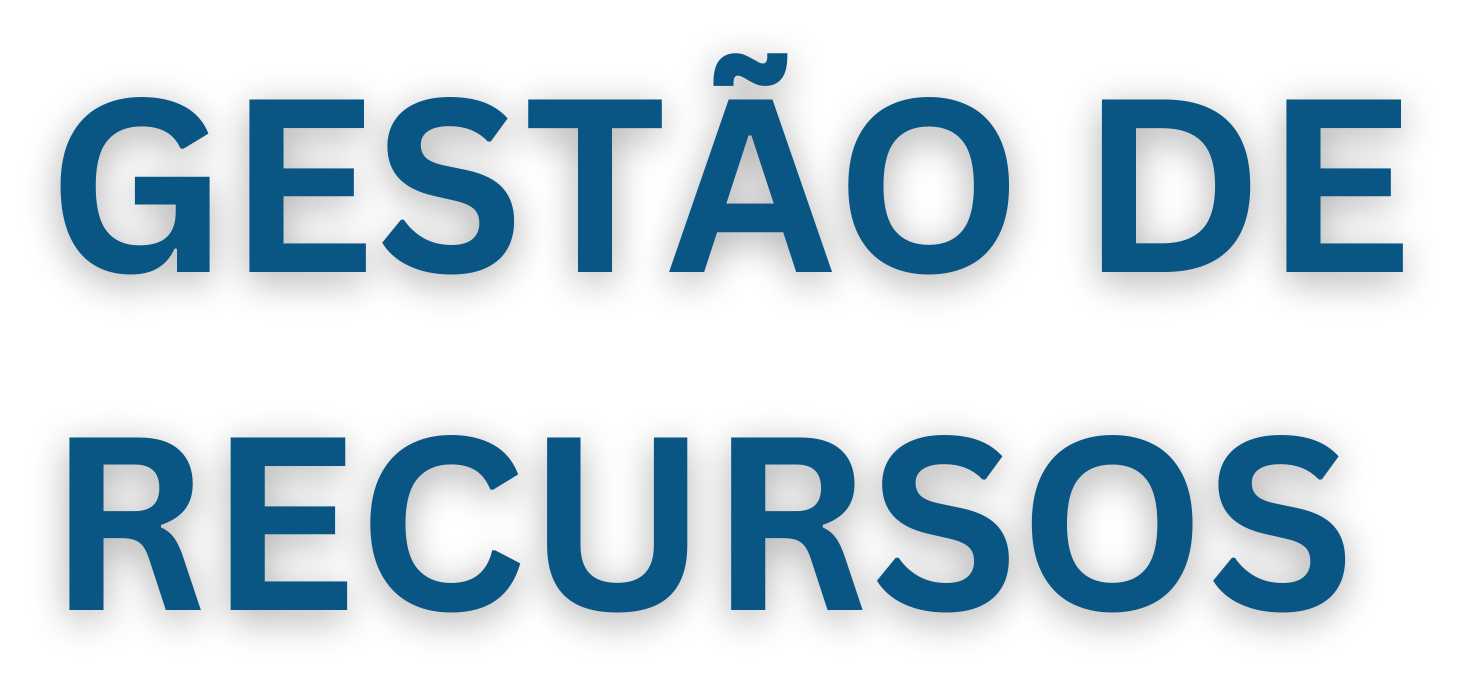 30 PORTFÓLIO ESTRATÉGICO 2024Gestão de RecursosRegulamento Interno de Licitações e ContratosPlanejamento, execução, controle e avaliação das contratações de bens eserviços em geral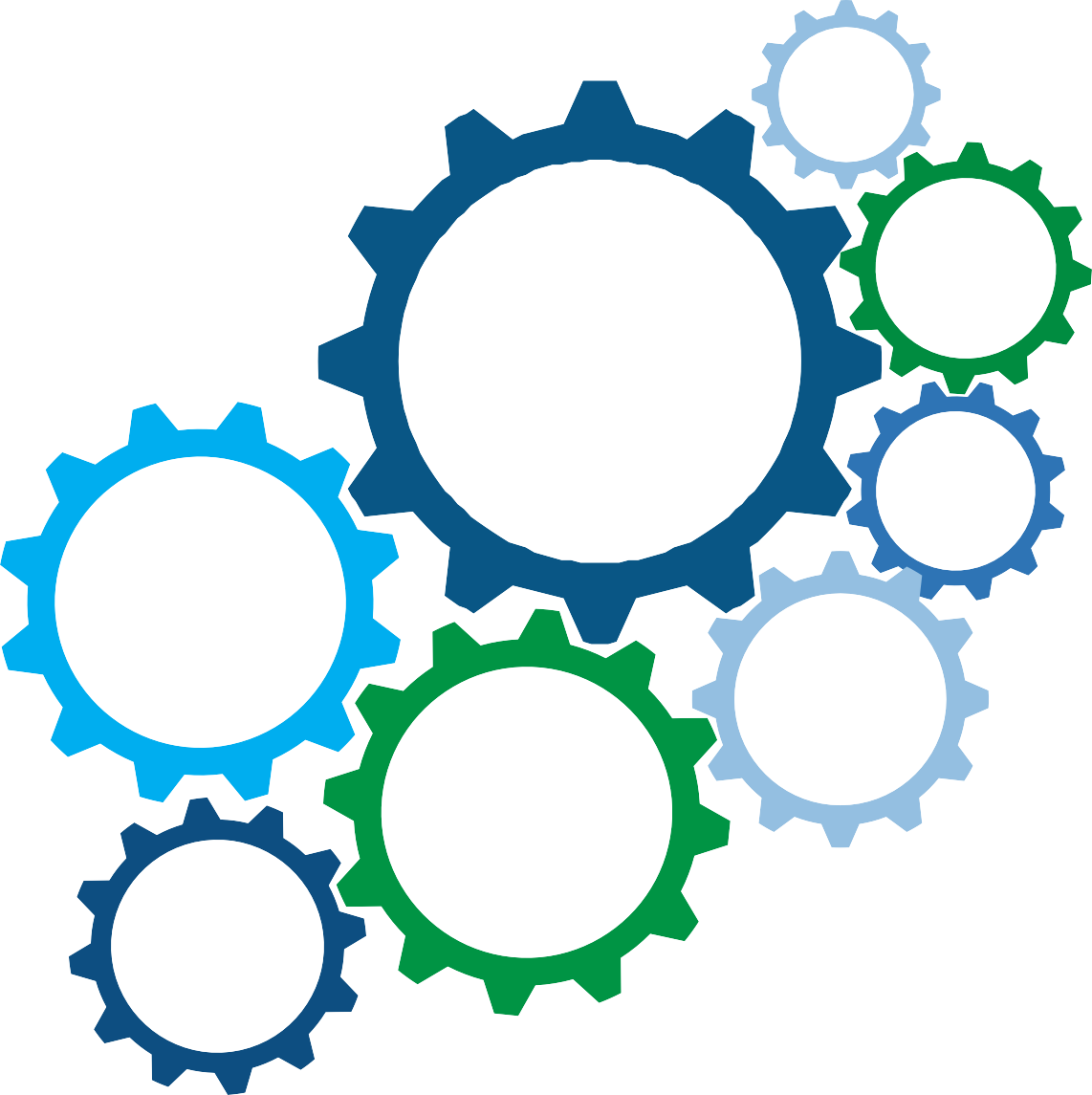 Plano Diretor de Tecnologia da Informação e ComunicaçãoA gestão eficaz de capital, recursos	humanos, tecnológicos e financeiros da Infra S.A. tem sido cuidadosamente planejada para atender aos objetivos de longo prazo e às metas estabelecidas.A transparência e a prestação de contas são elementos exigidos por órgãos de controle, assegurando que a sociedade e o acionista compreendam e confiem que a empresa busca equilibrar as demandas do serviço público e a necessidade de sustentabilidade econômica.PORTFÓLIO ESTRATÉGICO 2024 31A Infra S.A. tem por objetivo a correta e eficiente utilização dos recursos públicos, de modo a garantir que a sua gestão esteja em conformidade com os princípios constitucionais, como legalidade, impessoalidade, moralidade, publicidade e eficiência.Para alcançar esse objetivo, uma das linhas de atuação é a elaboração de planos e orçamentos alinhados com as necessidades e prioridades do país. Além disso, a Infra S.A. emite orientações sobre licitações e contratos, buscando assegurar a transparência, competição e a escolha da proposta mais vantajosa.A contabilidade também é objeto de atuação, com ênfase na necessidade de sistemas contábeis que permitam uma prestação de contas transparente e eficaz. Nesse quesito, destaca-se a importância do controle interno, bem como a colaboração com os órgãos de controle externo, promovendo a prestação de contas.A gestão de pessoal também desempenha função precípua no processo ao observar normas e princípios na gestão de recursos humanos, visando à valorização do empregado e ao cumprimento da legislação trabalhista.32 PORTFÓLIO ESTRATÉGICO 2024Para eficiência da gestão de recursos públicos, apresenta- se, no Plano de Negócios 2024, a transparência na divulgação de informações sobre a gestão, de forma clara e acessível à sociedade e ao público interno.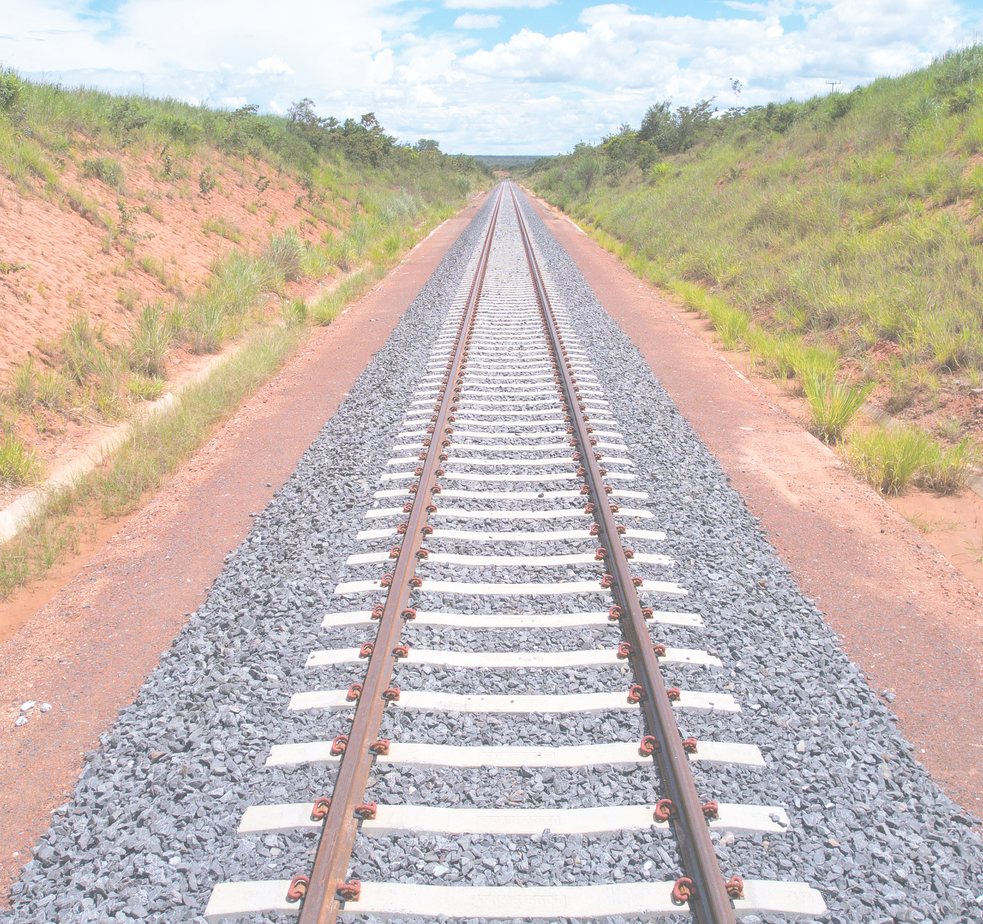 Plano de Contratações Anual e LOAPCA 2024R$0,00	R$200 000 000,00	R$400 000 000,00DIREM	R$519 103 881,27DIPLAN DIMEI PRESI DIRAFPCA - Próximos exercíciosR$0,00	R$1 000 000 000,00DIREM	R$2 937 897 943,30DIMEI* PLOA 2024 - R$ 936.691.239,00Quantidade de demandas PCA 2024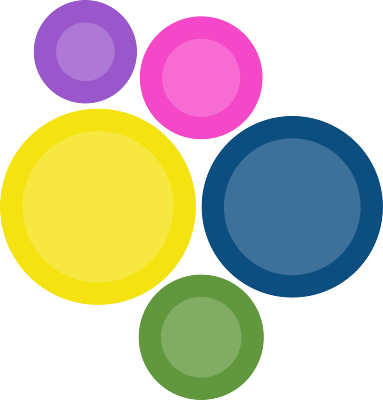 % por Diretoria Próximos exercícios0,4%	0,3%DIPLAN DIRAF PRESIDIREM DIPLAN DIMEI DIRAF PRESIPORTFÓLIO ESTRATÉGICO 2024 33Estratégia de PessoalAo reconhecer a importância de um quadro de pessoal diverso em termos de qualificação, a Infra S.A. posiciona-se de maneira eficaz para cumprir sua estratégia, promover a inovação e atender às necessidades variadas de seus clientes.O ambiente de trabalho multidisciplinar vai além de fatores demográficos e inclui uma ampla variedade de habilidades, experiências, perspectivas e formações educacionais.Alguns pontos como inovação e criatividade, tomadas de decisão mais qualificadas, resolução de desafios complexos, atração e retenção de talentos, imagem institucional, e conformidade com políticas de diversidade e inclusão, destacam a relevância dessa visão para a estratégia da Infra S.A.34 PORTFÓLIO ESTRATÉGICO 2024PDTIC 2024A infraestrutura de TI da Infra S.A. é essencial para elevar a eficiência operacional da empresa, promover transparência, e, por consequência a prestação de contas à sociedade e ao controle externo; garantir a segurança da informação; impulsionar a inovação tecnológica; e assegurar a conformidade na Infa S.A. Ao alocar recursos nesse componente, por meio do Plano Diretor de Tecnologia da Informação e Comunicação, a Infra S.A. melhora sua eficiência e proporciona benefícios tanto para os empregados quanto para a sociedade.Tendo em vista que o Plano de Negócios da empresa foca em inovação tecnológica, voltada principalmente para soluções de Inteligência Artificial, integração de sistemas, atualização do parque tecnológico, entre outros, as contratações previstas no PDTIC demonstram a evolução da aquisição de recursos direcionados para esses fins.R$0,0	R$50 000 000,0	R$100 000 000,0Contratações Previstas 2024	R$109 594 537,2Contratos Vigentes	R$13 167 110,7PORTFÓLIO ESTRATÉGICO 2024  35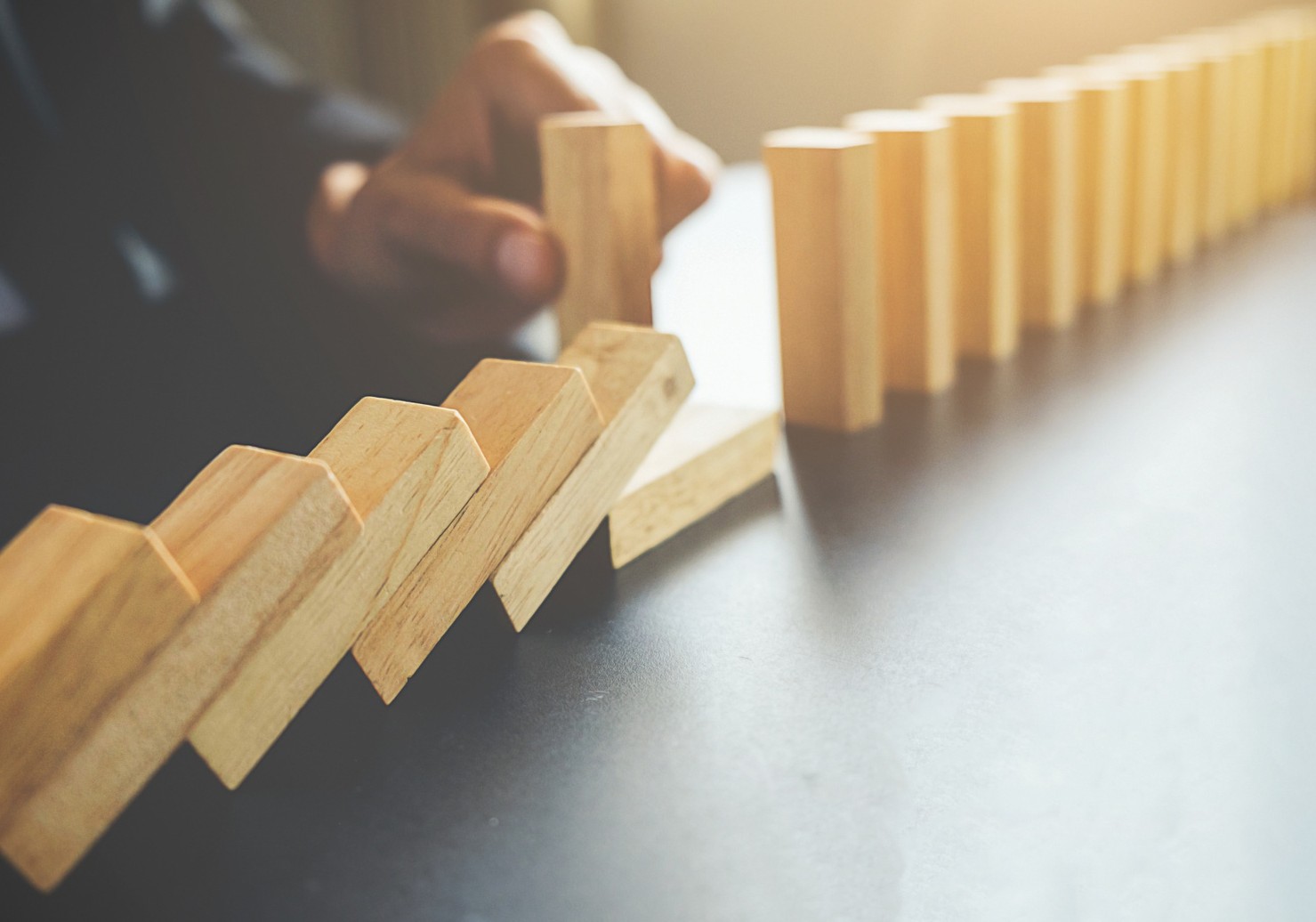 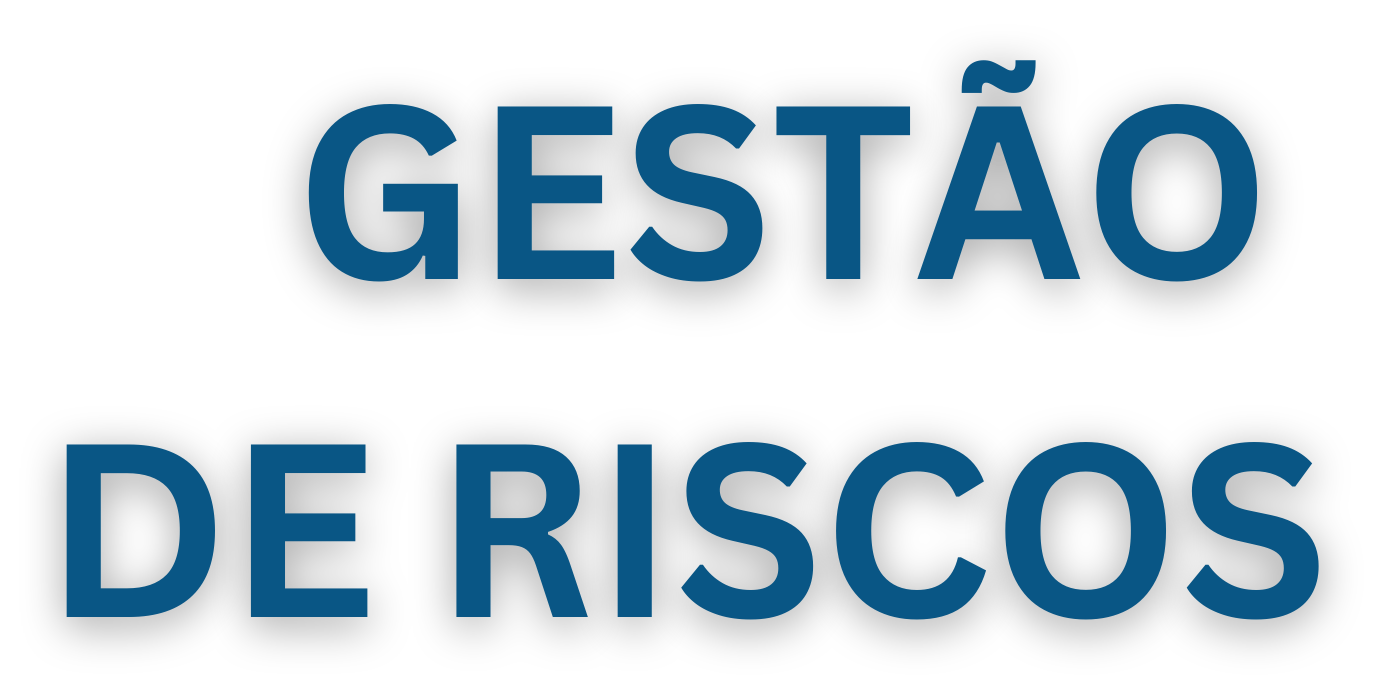 36 PORTFÓLIO ESTRATÉGICO 2024Gestão de RiscosO processo de gestão de riscos corporativos e controles internos tem, dentre os principais objetivos, cumprimento dos objetivos do Planejamento Estratégico Institucional PEI 2023-2027; consecução das políticas públicas; aprimoramento dos controles internos; apoio na tomada de decisão; e constante atualização do catálogo e da Matriz de Riscos,tendo em vista o ambiente interno e externo relativo à empresa. A partir do ciclo estratégico e oficinas de instrução realizadas com as diretorias, superintendências e gerências, o processo de gestão de riscos na empresa compreende 13 riscos estratégicos, conforme matriz abaixo relacionadaCatastrófico 5Significativo 4Moderado 3Pequeno 2Mínimo 1Muito Baixa 1Baixa 2Média 3ProbabilidadeAlta 4Muito Alta 5PORTFÓLIO ESTRATÉGICO 2024 37Descrição dos riscosAbaixo são descritos sucintamente cada risco mapeado.Redução do ritmo de obras em função de impeditivos e não liberação de frentes pela Infra S.A.Riscos de licitações estratégicasRiscos de gestão contratualNão ingresso de benefícios financeiros oriundos de subconcessões e outras atividades da empresaDescumprimento ou atraso para atendimento de demandas de projetos e custos de engenharia Saída da participação na TLSA com possível impacto financeiro à Infra S.A.Riscos de IntegridadeFalhas no controle e governança das obrigações definidas no Anexo 9 no âmbito do Investimento Cruzado da FICOFalta de dados e informações no processo de elaboração e conclusão do PNL 2055Paralisação na elaboração/acompanhamento de estruturação de projetos de concessão em andamentoAusência de instrumentos para fortalecimento da utilidade estratégica do Observatório Nacional de Transporte e Logística (ONTL)Carteira priorizada de projetos não entregue pelos planos setoriaisFormalização e implementação pela Infra S.A. da plataforma de informação DT-e38 PORTFÓLIO ESTRATÉGICO 2024Agradecimentos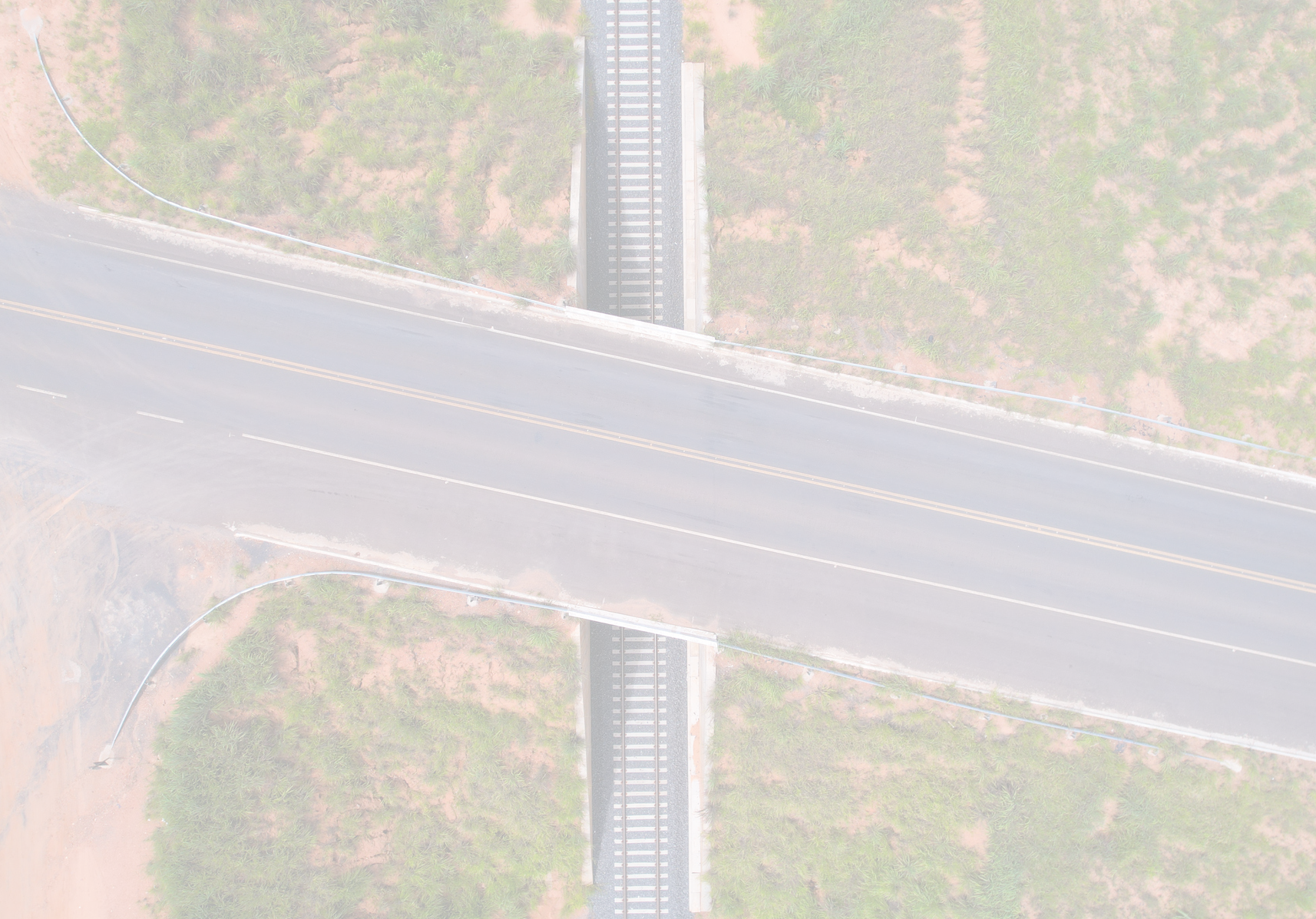 Ministério dos TransportesCloves Eduardo Benevides – Subsecretário de SustentabilidadeGeorge Yun – Coordenador-Geral de Projetos Especiais e Mudança de ClimaMinistério de Portos e AeroportosMariana Pescatori - Secretária ExecutivaTetsu Koike– Assessor do Gabinete da Secretaria Nacional de Portos e Transportes AquaviáriosAgência Nacional de Transportes Terrestres - ANTTRafael Vitale - Diretor-Geral Luciano Lourenço - Diretor Felipe Queiroz - DiretorJosé Aires Amaral Filho - Superintendente de Serviços de Transporte Rodoviário e Multimodal de Cargas substitutoAgência Nacional de Transportes Aquaviários - ANTAQEduardo Nery - Diretor-GeralBruno de Oliveira Pinheiro - Secretário Especial de Estudos e ProjetosPORTFÓLIO ESTRATÉGICO 2024 39Plano de ComunicaçãoPlano de IntegridadeEngenheiro + cargos de nível superiorAss. Administrativo + cargos de nível médio134176Assessor Técnico65Gerente + Gerente Geral50Superintentente + Superintendente Adjunto25GEIPOT24RFFSA18AssessorCoordenador916Chefe De Assessoria + Auditoria + Gabinete7Assessor Especial4